Universidad de San Carlos de Guatemala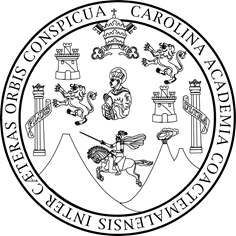 Facultad de IngenieríaEscuela de Estudios de PostgradoEspecialización en NOMBRE DEL ESTUDIO SERÁ, QUÉ SE QUIERE HACER, PARA QUÉ SE QUIERE HACER, NOMBRE DE LA INSTITUCIÓN, ZONA, MUNICIPIO, DEPARTAMENTO, GUATEMALAOrden alfabético, inicia con nombre. Tamaño: 10 Letra: ARIAL. 2 columnas. Interlineado 1.5Nombres y apellidosNombres y apellidosNombres y apellidosNombres y apellidosNombres y apellidosNombres y apellidosNombres y apellidosNombres y apellidosNombres y apellidosNombres y apellidosRevisión y asesoría EEP-FIUSAC:Maestro Nombre  asesorCoordinación y asesoría:Nombre coordinadorGuatemala, mes de  añoUNIVERSIDAD DE SAN CARLOS DE GUATEMALAFACULTAD DE INGENIERÍA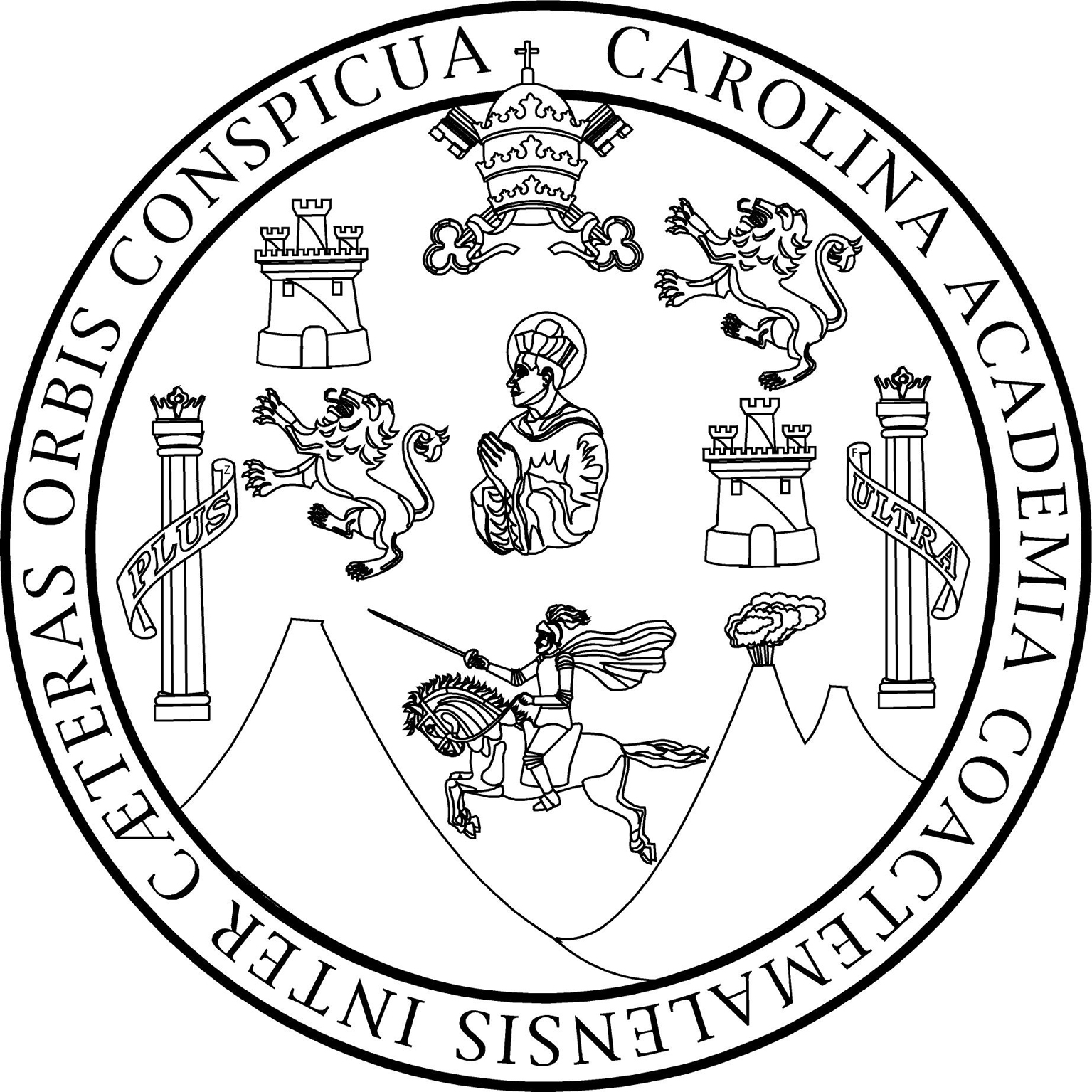 NOMBRE DEL ESTUDIO SERÁ, QUÉ SE QUIERE HACER, PARA QUÉ SE QUIERE HACER, NOMBRE DE LA INSTITUCIÓN, ZONA, MUNICIPIO, DEPARTAMENTO, GUATEMALAINFORME FINALPOROrden alfabético, inicia con nombre. Tamaño: 10 Letra: ARIAL. 2 columnas. Interlineado 1.5NO COLOCAR grado académicoNombres y apellidosNombres y apellidosNombres y apellidosNombres y apellidosNombres y apellidosNombres y apellidosNombres y apellidosNombres y apellidosNombres y apellidosNombres y apellidosESPECIALIZACIÓN EN NOMBRE DE LA ESPECIALIZACIÓNGUATEMALA, MES DE AÑOUNIVERSIDAD DE SAN CARLOS DE GUATEMALAFACULTAD DE INGENIERÍANÓMINA DE JUNTA DIRECTIVADECANO	Verifique en: Autoridades (usac.edu.gt)VOCAL I 	Ing. Xxxxx Xxxxx Xxxxx XxxxxVOCAL II 	Ing. Xxxxx Xxxxx Xxxxx XxxxxVOCAL III 	Ing. Xxxxx Xxxxx Xxxxx XxxxxVOCAL IV 	Br. Xxxxx  Xxxxx Xxxxx XxxxxVOCAL V 	Br. Xxxxx  Xxxxx Xxxxx XxxxxSECRETARIO 	Ing. Xxxxx Xxxxx Xxxxx XxxxxESCUELA DE ESTUDIOS DE POSTGRADODIRECTOR(A) 		        Mtr. Ing. Nombre completoCOORDINADOR 	        Maestro Ing. Nombre completoActo que dedico a:DiosNuestros padresNuestros hermanos y hermanasNuestros abuelosNuestros amigos IngenieroTexto, texto, texto, texto, texto, texto, texto, texto, texto, texto, texto, texto, texto, texto, texto, texto, texto, texto.Texto, texto, texto, texto, texto, texto, texto, texto, texto, texto, texto, texto, texto, texto, texto, texto, texto, texto.Texto, texto, texto, texto, texto, texto, texto, texto, texto, texto, texto, texto, texto, texto, texto, texto, texto, texto.Texto, texto, texto, texto. (q. e. p. d.)Texto, texto, texto Texto, texto, texto.Agradecimientos a:Universidad de San Carlos de GuatemalaEscuela de Estudios de Postgrado de la Facultad de IngenieríaNuestros compañerosInstitución xxIngeniero yy		TodosPor ser de importante influencia en nuestra carrera profesional.Por la oportunidad de adquirir y expandir nuestros conocimientos, a la vez de enseñarnos a ser creativos, a pensar de una manera diferente creando emoción e interés en nuestras vidas, ya que cuando hay emoción e interés lo aprendido no se olvida y con eso podemos cambiar el mundo y asumir nuestra responsabilidad de dejar un legado.Por ser de importante influencia a lo largo de esta especialización, entre otras cosas.Por abrirnos la puerta y permitirnos realizar el presente informe final.Por su entrega y dedicación para poder finalizar el presente informe final.Los que de alguna manera hicieron posible este trabajo de graduación.ÍNDICE GENERALÍNDICE DE ILUSTRACIONES	VLista de símbolos	VIIResumen	XIJUSTIFICACIÓN	XIIIObjetivos	XVIntroducción	XVII1.	INFORMACIÓN GENERAL	11.1.	Aspectos generales	11.1.1.	Descripción del área en estudio	11.1.2.	Ubicación del área de estudio	41.1.3.	Localización del área de estudio	52.	ANTECEDENTES	72.1.	Antecedentes de investigaciones o propuestas previas	72.1.1.	I o p previas a nivel internacional	72.1.2.	I o p previas a nivel nacional	102.1.3.	Discusión de antecedentes	103.	Planteamiento del problema	133.1.	Descripción general del problema	133.2.	Problemas específicos	133.3.	Delimitación temporal del estudio	143.4.	Delimitación geográfica del estudio	143.5.	Pregunta principal de investigación	143.6.	Preguntas complementarias	154.	MARCO TEÓRICO	174.1.	Subtítulo 1 de capítulo 4	174.2.	Subtítulo 1 de capítulo 4	174.3.	Subtítulo 1 de capítulo 4	174.3.1.	Subtítulo 2 de capítulo 4	184.3.2.	Subtítulo 2 de capítulo 4	184.3.3.	Subtítulo 2 de capítulo 4	184.3.3.1.	Subtítulo 3 de capítulo 4	194.3.3.2.	Subtítulo 3 de capítulo 4	194.3.3.2.1.	Subtítulo 4 de capítulo 4	194.3.4.	Subtítulo 2 de capítulo 4	224.3.5.	Subtítulo 2 de capítulo 4	254.3.5.1.	Subtítulo 3 de capítulo 4	264.3.5.2.	Subtítulo 3 de capítulo 4	264.4.	Subtítulo 1 de capítulo 4	264.4.1.	Subtítulo 2 de capítulo 4	264.4.2.	Subtítulo 2 de capítulo 4	265.	MARCO METODOLÓGICO	435.1.	Tipo de la investigación o propuesta	435.2.	Diseño de la investigación o propuesta	435.3.	Enfoque de la investigación o propuesta	445.4.	Variables	455.4.1.	Operacionalización de variables	455.5.	Universo o población de estudio	465.5.1.	Criterios de inclusión	465.5.2.	Criterios de exclusión	465.6.	Muestreo	475.7.	Hipótesis	495.8.	Métodos de recolección de datos	495.9.	Técnicas de recolección de datos	495.10.	Instrumentos de recolección de datos	495.11.	Procesamiento y análisis de datos	505.12.	Límites de la investigación	505.13.	Obstáculos (riesgos y dificultades)	505.14.	Autonomía	515.15.	Riesgo de la investigación	515.16.	Nivel 1 (sin riesgo)	526.	ESTUDIO TÉCNICO	596.1.	Descripción del área en estudio	596.2.	Áreas de atención del área de estudio	596.3.	Organización del talento humano del área en estudio	596.4.	Descripción del área de influencia	606.5.	Recursos físicos y de infraestructura del área de estudio	616.6.	Recursos tecnológicos del área de estudio	617.	PROPUESTA DE SOLUCIÓN	638.	ÁNÁLISIS DE RESULTADOS	659.	COSTOS APROXIMADOS Y ANÁLISIS FINANCIERO	679.1.	Costo del estudio	679.2.	Presupuesto de mejora	689.3.	Análisis financiero	719.4.	Análisis financiero de costo-beneficio	739.5.	Propuesta económica de proyecto	74CONCLUSIONES	75RECOMENDACIONES	77REFERENCIAS	79APÉNDICES	83ANEXOS	89ÍNDICE DE ILUSTRACIONESFIGURASFigura 1.	Municipio de San Miguel Petapa, Guatemala	2Figura 2.	Fachada del área de estudio 1	3Figura 3.	Ubicación del área en estudio	4Figura 4.	Localización del área en estudio	5Figura 5.	Título de figura 5	20Figura 6.	Título de la figura 6	21Figura 7.	Título de figura 7	22Figura 8.	Título de figura 8	23Figura 9.	Título de figura 9	24Figura 10.	Título de figura 10	25Figura 11.	Título de figura 11	27Figura 12.	Título de figura 12	28Figura 13.	Título de figura 13	29Figura 14.	Título de figura 14	30Figura 15.	Título de figura 15	31Figura 16.	Título de figura 16	32Figura 17.	Título de figura 17	33Figura 18.	Título de figura 18	34Figura 19.	Título de figura 19	35Figura 20.	Título de figura 20	36Figura 21.	Título de figura 21	37Figura 22.	Título de figura 22	38Figura 23.	Título de figura 23	39Figura 24.	Título de figura 24	40Figura 25.	Organigrama del área en estudio	60TABLASTabla 1.	Título de tabla 1	41Tabla 2.	Operacionalización de variables	45Tabla 3.	Valores k y niveles de confianza	48Tabla 4.	Costo del estudio	67Tabla 5.	Presupuesto de mejora	68Tabla 6.	Consideraciones de gastos de implementación	71Tabla 7.	Cálculo económico actual	72Tabla 8.	Relación costo/beneficio	72Lista de símbolosSímbolo	SignificadoGlosarioGoogleCloud	Texto texto texto texto texto texto texto texto texto	Texto texto texto texto texto texto texto texto texto	Texto texto texto texto texto texto texto texto texto	Texto texto texto texto texto texto texto texto textoNube	Texto texto texto texto texto texto texto texto texto	Texto texto texto texto texto texto texto texto texto	Texto texto texto texto texto texto texto texto textoStreaming	Texto texto texto texto texto texto texto texto texto	Texto texto texto texto texto texto texto texto textoTSE	Texto texto texto texto texto texto texto texto texto	Texto texto texto texto texto texto texto texto texto	Texto texto texto texto texto texto texto texto textoResumenTexto, texto, texto, texto, texto, texto, texto, texto, texto, texto, texto, texto, texto, texto, texto, texto, texto, texto, texto, texto, texto, texto, texto, texto, texto, texto, texto, texto, texto, texto, texto, texto, texto, texto, texto, texto, texto, texto, texto, texto, texto, texto, texto, texto, texto, texto, texto, texto, texto, texto, texto, texto, texto, texto, texto, texto, texto, texto, texto, texto, texto, texto, texto, texto, texto, texto, texto, texto, texto. Texto, texto, texto, texto, texto, texto, texto, texto, texto, texto, texto, texto, texto, texto, texto, texto, texto, texto, texto, texto, texto, texto, texto, texto, texto, texto, texto, texto, texto, texto, texto, texto, texto, texto, texto, texto, texto, texto, texto, texto, texto, texto, texto, texto, texto, texto, texto, texto, texto, texto, texto, texto, texto, texto, texto, texto, texto, texto, texto, texto.Texto, texto, texto, texto, texto, texto, texto, texto, texto, texto, texto, texto, texto, texto, texto, texto, texto, texto, texto, texto, texto, texto, texto, texto, texto, texto, texto, texto, texto, texto, texto, texto, texto, texto, texto, texto, texto, texto, texto, texto, texto, texto, texto, texto, texto, texto, texto, texto, texto, texto, texto, texto, texto, texto, texto, texto, texto, texto, texto, texto, texto, texto, texto, texto, texto, texto, texto, texto, texto. Texto, texto, texto, texto, texto, texto, texto, texto, texto, texto, texto, texto, texto, texto, texto, texto, texto, texto, texto, texto, texto, texto, texto, texto, texto, texto, texto, texto, texto, texto, texto, texto, texto, texto, texto, texto, texto, texto, texto, texto, texto, texto, texto, texto, texto, texto, texto, texto, texto, texto, texto, texto, texto, texto, texto, texto, texto, texto, texto, texto.Texto, texto, texto, texto, texto, texto, texto, texto, texto, texto, texto, texto, texto, texto, texto, texto, texto, texto, texto, texto, texto, texto, texto, texto, texto, texto, texto, texto, texto, texto, texto, texto, texto, texto, texto, texto, texto, texto. Texto, texto, texto, texto, texto, texto, texto, texto, texto, texto, texto, texto, texto, texto, texto, texto, texto, texto, texto, texto, texto, texto, texto, texto, texto, texto, texto, texto, texto, texto, texto, texto, texto, texto, texto, texto, texto, texto, texto, texto, texto, texto, texto, texto, texto, texto, texto, texto, texto, texto, texto, texto, texto, texto, texto, texto, texto, texto, texto, texto, texto, texto, texto, texto, texto, texto, texto, texto, texto. Texto, texto, texto, texto, texto, texto, texto, texto, texto, texto, texto, texto, texto, texto, texto, texto, texto, texto, texto, texto, texto, texto, texto, texto, texto, texto, texto, texto, texto, texto, texto, texto, texto, texto, texto, texto, texto, texto, texto, texto, texto, texto, texto, texto, texto, texto, texto, texto Máximo 2 páginasJUSTIFICACIÓNTexto, texto, texto, texto, texto, texto, texto, texto, texto, texto, texto, texto, texto, texto, texto, texto, texto, texto, texto, texto, texto, texto, texto, texto, texto, texto, texto, texto, texto, texto, texto, texto, texto, texto, texto, texto, texto, texto, texto, texto, texto, texto, texto, texto, texto, texto, texto, texto, texto, texto, texto, texto, texto, texto, texto, texto, texto, texto, texto, texto, texto, texto, texto, texto, texto, texto, texto, texto, texto. Texto, texto, texto, texto, texto, texto, texto, texto, texto, texto, texto, texto, texto, texto, texto, texto, texto, texto, texto, texto, texto, texto, texto, texto, texto, texto, texto, texto, texto, texto, texto, texto, texto, texto, texto, texto, texto, texto, texto, texto, texto, texto, texto, texto, texto, texto, texto, texto, texto, texto, texto, texto, texto, texto, texto, texto, texto, texto, texto, texto.Texto, texto, texto, texto, texto, texto, texto, texto, texto, texto, texto, texto, texto, texto, texto, texto, texto, texto, texto, texto, texto, texto, texto, texto, texto, texto, texto, texto, texto, texto, texto, texto, texto, texto, texto, texto, texto, texto, texto, texto, texto, texto, texto, texto, texto, texto, texto, texto, texto, texto, texto, texto, texto, texto, texto, texto, texto, texto, texto, texto, texto, texto, texto, texto, texto, texto, texto, texto, texto. Texto, texto, texto, texto, texto, texto, texto, texto, texto, texto, texto, texto, texto, texto, texto, texto, texto, texto, texto, texto, texto, texto, texto, texto, texto, texto, texto, texto, texto, texto, texto, texto, texto, texto, texto, texto, texto, texto, texto, texto, texto, texto, texto, texto, texto, texto, texto, texto, texto, texto, texto, texto, texto, texto, texto, texto, texto, texto, texto, texto.Texto, texto, texto, texto, texto, texto, texto, texto, texto, texto, texto, texto, texto, texto, texto, texto, texto, texto, texto, texto, texto, texto, texto, texto, texto, texto, texto, texto.Texto, texto, texto, texto, texto, texto, texto, texto, texto, texto, texto, texto, texto, texto, texto, texto, texto, texto, texto, texto, texto, texto, texto, texto, texto, texto, texto, texto.Texto, texto, texto, texto, texto, texto, texto, texto, texto, texto, texto, texto, texto, texto, texto, texto, texto, texto, texto, texto, texto, texto, texto, texto, texto, texto, texto, texto.Texto, texto, texto, texto, texto, texto, texto, texto, texto, texto, texto, texto, texto, texto, texto, texto, texto, texto, texto, texto, texto, texto, texto, texto, texto, texto, texto, texto.Texto, texto, texto, texto, texto, texto, texto, texto, texto, texto, texto, texto, texto, texto, texto, texto, texto, texto, texto, texto, texto, texto, texto, texto, texto, textoMáximo 2 páginasObjetivosGeneralTexto, texto, texto, texto, texto, texto, texto, texto, texto, texto, texto, texto, texto, texto, texto, texto, texto, texto, texto.EspecíficosTexto, texto, texto, texto, texto, texto, texto, texto, texto, texto, texto, texto, texto, texto, texto, texto, texto, texto, texto, texto, texto, texto, texto, texto, texto, texto, texto, texto, texto, texto, texto, texto, texto, texto, texto, texto, texto, texto.Texto, texto, texto, texto, texto, texto, texto, texto, texto, texto, texto, texto, texto, texto, texto, texto, texto, texto, texto, texto, texto, texto, texto, texto, texto, texto, texto, texto, texto, texto, texto, texto, texto, texto, texto, texto, texto, texto.Texto, texto, texto, texto, texto, texto, texto, texto, texto, texto, texto, texto, texto, texto, texto, texto, texto, texto, texto, texto, texto, texto, texto, texto, texto, texto, texto, texto, texto, texto, texto, texto, texto, texto, texto, texto, texto, texto.IntroducciónTexto, texto, texto, texto, texto, texto, texto, texto, texto, texto, texto, texto, texto, texto, texto, texto, texto, texto, texto, texto, texto, texto, texto, texto, texto, texto, texto, texto, texto, texto, texto, texto, texto, texto, texto, texto, texto, texto, texto, texto, texto, texto, texto, texto, texto, texto, texto, texto, texto, texto, texto, texto, texto, texto, texto, texto, texto, texto, texto, texto, texto, texto, texto, texto, texto, texto, texto, texto, texto. Texto, texto, texto, texto, texto, texto, texto, texto, texto, texto, texto, texto, texto, texto, texto, texto, texto, texto, texto, texto, texto, texto, texto, texto, texto, texto, texto, texto, texto, texto, texto, texto, texto, texto, texto, texto, texto, texto, texto, texto, texto, texto, texto, texto, texto, texto, texto, texto, texto, texto, texto, texto, texto, texto, texto, texto, texto, texto, texto, texto.texto, texto, texto, texto, texto, texto, texto, texto, texto, texto, texto, texto, texto, texto, texto, texto, texto, texto, texto, texto, texto, texto, texto, texto, texto, texto, texto.Para la realización de la presente investigación, se estudió xx área y describir qué se hizo en la misma.El informe final de se divide en capítulos. El primer capítulo abarca la temática de la información general que incluye xxx, historia y organización del Hospital xxx así como ubicación y localización; el capítulo dos incluye el marco teórico en donde se describe de manera resumida xxx; el capítulo tres describe el marco metodológico de la investigación, capítulo cuatro.Se incluye el estudio técnico realizado en xxx, con un estudio de mercado e impacto al medio ambiente; el capítulo cinco trata sobre el análisis y presentación de resultados; en el capítulo seis se muestran un estudio de costos y análisis financiero; por último, se presentan las conclusiones, recomendaciones, referencias y apéndice.Texto, texto, texto, texto, texto, texto, texto, texto, texto, texto, texto, texto, texto, texto, texto, texto, texto, texto, texto, texto, texto, texto, texto, texto, texto, texto, texto, texto, texto, texto, texto, texto, texto, texto, texto, texto, texto, texto, texto, texto, texto, texto, texto, texto, texto, texto, texto, texto, texto, texto, texto, texto, texto, texto, texto, texto, texto, texto, texto, texto, texto, texto, texto, texto, texto, texto, texto, texto, texto. Texto, texto, texto, texto, texto, texto, texto, texto, texto, texto, texto, texto, texto, texto, texto, texto, texto, texto, texto, texto, texto, texto, texto, texto, texto, texto, texto, texto, texto, texto, texto, texto, texto, texto, texto, texto, texto, texto, texto, texto, texto, texto, texto, texto, texto, texto, texto, texto, texto, texto, texto, texto, texto, texto, texto, texto, texto, texto, texto, texto.Máximo 2 páginasINFORMACIÓN GENERALEn el presente capítulo se describe la información general referente a aspectos generales del estudio “x”, el cual se ha desarrollado en “x lugar”.Aspectos generalesTexto, texto, texto, texto, texto, texto, texto, texto, texto, texto, texto, texto, texto, texto, texto, texto, texto, texto, texto, texto, texto, texto, texto, texto, texto, texto, texto, texto.Descripción del área en estudioTexto, texto, texto, texto, texto, texto, texto, texto, texto, texto, texto, texto, texto, texto, texto, texto, texto, texto, texto, texto, texto, texto, texto, texto, texto, texto, texto, texto. Texto, texto, texto, texto, texto, texto, texto, texto, texto, texto, texto, texto, texto, texto, texto, texto, texto, texto, texto, texto, texto, texto, texto, texto, texto, texto, texto, texto:Texto, texto, texto, texto, texto, texto, texto, texto, texto, texto, texto, texto, texto, texto, texto, texto, texto, texto, texto, texto, texto, texto, texto, texto, texto, texto, texto, texto. Texto, texto, texto, texto, texto, texto, texto, texto, texto, texto, texto, texto, texto, texto, texto, texto, texto, texto, texto, texto, texto, texto, texto, texto, texto, texto, texto, texto. Previo a una figura, debe de existir un párrafo en el cual la importancia de incluir la figura en el Informe Final.
Municipio de San Miguel Petapa, Guatemala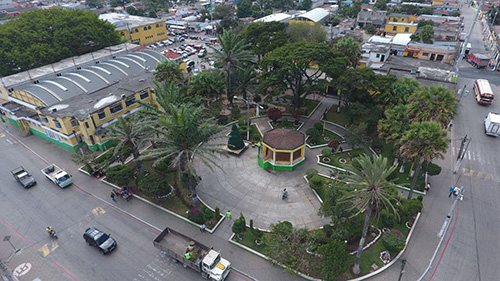 Nota.  Rodolfo (2010). Parque de San Miguel Petapa [Fotografía]. Deguate.com. (https://www.deguate.com/departamentos/guatemala/turismo-en-el-municipio-de-san-miguel-petapa-guatemala/), Derechos de autor 2016 por Deguate.com. A continuación, se muestra la vista general del área en estudio, en la Figura 2. Puede verse la fachada del Hospital Nacional Pedro de Bethancourt, la cual cuenta con cuatro módulos de ventanas de aluminio y muros de color zapote que contrastan con el entorno.
Fachada del área de estudio 1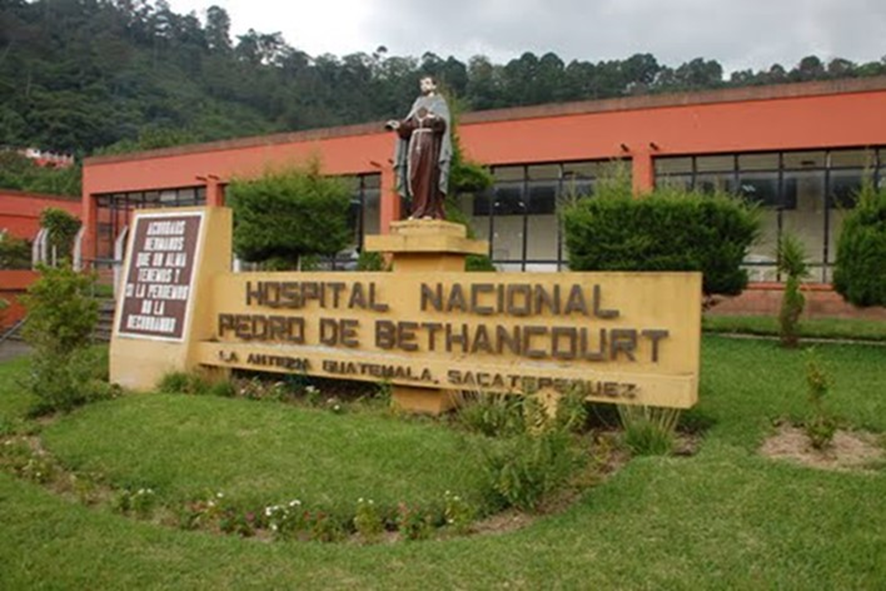 Nota.  Hernández (2012). Fachada Hospital Pedro de Bethancourt [Fotografía]. Colección particular. Derechos de autor 2012 por Roberto Hernández. Ubicación del área de estudioEl área en estudio se encuentra ubicada en la aldea xxx, municipio xxx, departamento xxx, actualmente está comunicada por una carretera asfaltada a través de la cual se puede acceder a la aldea. (Recordemos que la ubicación es una muestra del área a nivel colonia o manzana). Previo a una figura se describe la misma con la finalidad de comprender la importancia de incluirla en el Informe Final.
Ubicación del área en estudio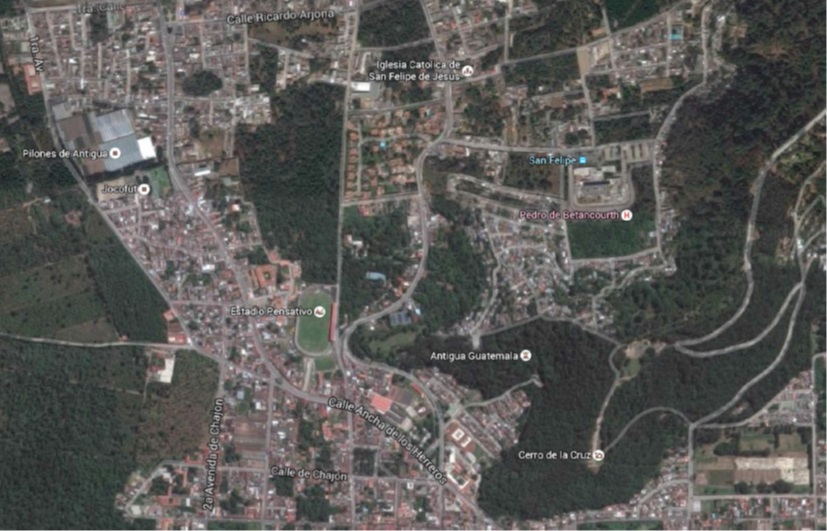 Nota. Google (2023). Ubicación del área en estudio. [Fotografía aérea]. Google Earth Pro. Consultado el 02 de enero de 2023. Recuperado de Lansat/Copernicus 2023 INEGILocalización del área de estudioEl área en estudio se encuentra localizada en la aldea xxx, municipio xxx, departamento xxx, se encuentra a una altura de xxx metros sobre el nivel del mar, con una latitud 14°32’22’’ norte y una longitud de 90° 43’55’’oeste. En la dirección siguiente: xxx. (Recordemos que la localización es una muestra del área a nivel cuadra y vemos las avenidas y calles). Previo a una figura se describe la misma con la finalidad de comprender la importancia de incluirla en el Informe Final.
Localización del área en estudio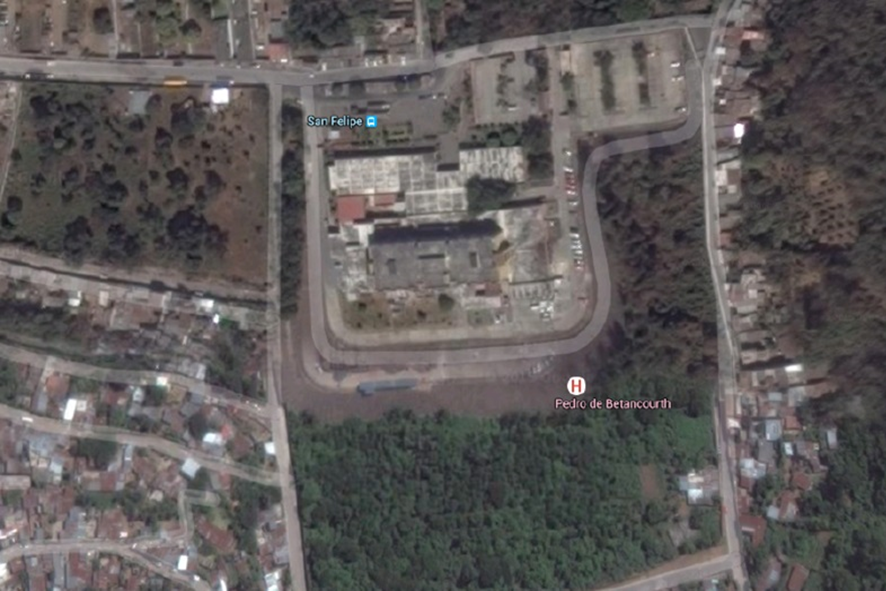 Nota. Google (2023). Localización del área en estudio. [Fotografía aérea]. Google Earth Pro. Consultado el 02 de enero de 2023. Recuperado de Lansat/Copernicus 2023 INEGIANTECEDENTESEn el presente capítulo se describen aspectos más importantes, sobre investigaciones o propuestas relacionadas con el tema “xx” xxxxxxxxxxxxxxxxxx. xxxxxxxxxxxxxxxxxxxxxxxxxxxxxxxxxxxxxxxxx.Antecedentes de investigaciones o propuestas previasEscribir un párrafo introductorio de en qué países se han desarrollado investigaciones, qué universidades y qué grado de avance de investigación se ha logrado referente al tema.I o p previas a nivel internacionalSegún el médico Juan Ejemplo Mcintosh en el año de 2021 en su tesis de doctorado llamada Los principios de ensayos mundiales especiales de la Universidad Fantasía de Legoland, Inglaterra. La tesis es un meta análisis de siete ensayos que incluyeron 1,703 pacientes críticamente enfermos con Covid-19 que necesitaron de oxigenoterapia o ventilación mecánica, lo más importante se indica a continuación: Mcintosh (2021):   Se usa el estilo Cita sin sangría en apellido y 1er párrafoEn pacientes bajo ventilación mecánica invasiva u oxigenación por membrana extracorpórea: se evidenció una reducción relativa del 36 % (29.3 % frente al 41.4 %, RR 0.64, IC del 95 %). El análisis ajustado por edad sugirió una reducción absoluta de la mortalidad del 12.3 %. Aquí prosigue la cita textual APA con el estilo Cita con sangría hasta llegar al número de página de la cita.Pacientes con oxigenoterapia no invasiva (incluida la ventilación no invasiva) al inicio del estudio: reducción relativa del 18 por ciento (23.3 % frente a 26.2 %, RR 0.82, IC del 95 %). El análisis ajustado por edad sugirió una reducción absoluta de la mortalidad del 4.1 %.Por el contrario, no se observó un beneficio entre los pacientes que no requirieron oxígeno ni soporte ventilatorio; hubo una tendencia no estadísticamente significativa hacia una mayor mortalidad 17.8 % frente a 14 %, RR 1.19, IC del 95 %. (p. 23) ojo ver que el punto va antes del paréntesis y no lleva punto al finalLa cita anterior del médico Juan Ejemplo Mcintosh del año 2021, nos indica que la tasa de mortalidad estándar en este meta análisis fue más alta que en algunos otros ensayos, y el beneficio de mortalidad absoluta en diferentes entornos puede no ser tan alto como en este ensayo. No se contabilizaron impactos desfavorables. Los pacientes que reciben tratamiento con oxigenoterapia no invasiva comprenden un grupo heterogéneo, y se necesitan detalles adicionales para decidir si hay subconjuntos de pacientes en este grupo que podrían ayudar más. En consecuencia, en términos generales la confianza en el hallazgo de un beneficio de mortalidad es baja para los pacientes con coronavirus que requieren suplemento de oxígeno y moderada para los que reciben ventilación mecánica (hasta cierto punto, dada la magnitud del impacto).El párrafo anterior es el aporte del análisis de la cita, aquí colocan lo que se ha comprendido y asimilado de la información citada de manera personal del equipo redactado de forma impersonal y profesional. SIEMPRETexto, texto, texto, texto, texto, texto, texto, texto, texto, texto, texto, texto, texto, texto, texto, texto, texto, texto, texto, texto, texto, texto, texto, texto, texto, texto, texto, texto.Según Borja Velázquez Martí (2017):La aplicación de modelos de teoría de colas es una de las herramientas estadísticas para la optimización de los servicios hospitalarios. En este artículo se muestran los procedimientos de cálculo y las variables que deben registrarse. El modelo propuesto ha pretendido analizar cada segmento para reducir tiempos de espera en centros de emergencia hospitalaria, mediante la abertura de servicios de emergencia, en centros de salud de atención primaria, orientados a enfermedades de menor gravedad que no precisan hospitalización. De esta manera los servicios de emergencia hospitalarios estarán menos saturados. El modelo ha permitido calcular el número óptimo de servicios de emergencias en centros de salud primaria para que no exista riesgo alguno de desestabilización del sistema de emergencia hospitalario. (pp. 28-33)Según se explicó en la cita anterior, se puede concluir que el estudio realizado por Borja Velázquez Martí en el año 2017 lo más importante es A,B,C y D. I o p previas a nivel nacionalTexto, texto, texto, texto, texto, texto, texto, texto, texto, texto, texto, texto, texto, texto, texto, texto, texto, texto, texto, texto, texto, texto, texto, texto, texto, texto, texto, texto. (mismo desarrollo que 1.4.1 solo que a nivel nacional con 3 fuentes de consulta)Discusión de antecedentesTexto, texto, texto, texto, texto, texto, texto, texto, texto, texto, texto, texto, texto, texto, texto, texto, texto, texto, texto, texto, texto, texto, texto, texto, texto, texto, texto, texto.Según las investigaciones sobre la temática, 4 concluyen A, B y C; 3 difieren en F,G y H. Qué tienen en común, qué no tienen en común, qué las hace distintas, qué alcances tienen.Texto, texto, texto, texto, texto, texto, texto, texto, texto, texto, texto, texto, texto, texto, texto, texto, texto, texto, texto, texto, texto, texto, texto, texto, texto, texto, texto, texto.Texto, texto, texto, texto, texto, texto, texto, texto, texto, texto, texto, texto, texto, texto, texto, texto, texto, texto, texto, texto, texto, texto, texto, texto, texto, texto, texto, texto.Texto, texto, texto, texto, texto, texto, texto, texto, texto, texto, texto.Texto, texto, texto, texto, texto, texto, texto, texto, texto, texto, texto.Planteamiento del problemaEn el presente capítulo se describen aspectos xxxxxxxxxxxxxxxxxxx. Xxxxxxxxxxxxxxxxxxxxxxxxxxxxxxxxxxxxxxxxxx. Descripción general del problemaTexto, texto, texto, texto, texto, texto, texto, texto, texto, texto, texto, texto, texto, texto, texto, texto, texto, texto, texto, texto, texto, texto, texto, texto, texto, texto, texto, texto, texto, texto, texto, texto, texto, texto, texto, texto, texto, texto, texto, texto, texto, texto, texto, texto, texto, texto, texto, texto, texto, texto, texto, texto, texto, texto, texto, texto, texto, texto, texto, texto, texto, texto, texto, texto, texto, texto, texto, texto, texto. Texto, texto, texto, texto, texto, texto, texto, texto, texto, texto, texto, texto, texto, texto, texto, texto, texto, texto, texto, texto, texto, texto, texto, texto, texto, texto, texto, texto, texto, texto, texto, texto, texto, texto, texto, texto, texto, texto, texto, texto, texto, texto, texto, texto, texto, texto, texto, texto, texto, texto, texto, texto, texto, texto, texto, texto, texto, texto, texto, texto.Problemas específicosTexto, texto, texto, texto, texto, texto, texto, texto, texto, texto, texto, texto, texto, texto, texto, texto, texto, texto, texto, texto, texto, texto, texto, texto, texto, texto, texto, texto, texto, texto, texto, texto, texto, texto, texto, texto, texto, texto, texto, texto, texto, texto, texto, texto, texto, texto, texto, texto, texto, texto, texto, texto, texto, texto, texto, texto, texto, texto, texto, texto. Texto, texto, texto, texto, texto, texto, texto, texto, texto, texto, texto, texto, texto, texto, texto, texto, texto, texto, texto, texto, texto, texto, texto, texto.Texto, texto, texto, texto, texto, texto, texto, texto, texto, texto, texto, texto, texto, texto, texto, texto, texto, texto, texto, texto, texto, texto, texto, texto.Texto, texto, texto, texto, texto, texto, texto, texto, texto, texto, texto, texto, texto, texto, texto, texto, texto, texto, texto, texto, texto, texto, texto, texto.Delimitación temporal del estudioTexto, texto, texto, texto, texto, texto, texto, texto, texto, texto, texto, texto, texto, texto, texto, texto, texto, texto, texto, texto, texto, texto, texto, texto, texto, texto, texto, texto, texto, texto, texto, texto, texto, texto, texto, texto, texto, texto, texto, texto, texto, texto, texto, texto, texto, texto, texto, texto, texto, texto, texto, texto, texto, texto, texto, texto, texto, texto, texto, texto. Delimitación geográfica del estudioTexto, texto, texto, texto, texto, texto, texto, texto, texto, texto, texto, texto, texto, texto, texto, texto, texto, texto, texto, texto, texto, texto, texto, texto, texto, texto, texto, texto, texto, texto, texto, texto, texto, texto, texto, texto, texto, texto, texto, texto, texto, texto, texto, texto, texto, texto, texto, texto, texto, texto, texto, texto, texto, texto, texto, texto, texto, texto, texto, texto. Pregunta principal de investigaciónTexto, texto, texto, texto, texto, texto, texto, texto, texto, texto, texto, texto, texto, texto, texto, texto, texto, texto, texto, texto, texto, texto, texto, texto, texto.Texto, texto, texto, texto, texto, texto, texto, texto, texto, texto, texto, texto, texto, texto, texto, texto, texto, texto, texto, texto, texto, texto, texto, texto, texto, texto, texto, texto, texto, texto, texto, texto, texto, texto, texto. Preguntas complementariasTexto, texto, texto, texto, texto, texto, texto, texto, texto, texto, texto, texto, texto, texto, texto, texto, texto, texto, texto, texto, texto, texto, texto, texto, texto, texto, texto, texto, texto, texto, texto, texto, texto, texto, texto, texto, texto, texto, texto, texto, texto, texto, texto, texto, texto, texto, texto, texto, texto, texto, texto, texto, texto, texto, texto, texto, texto, texto, texto, texto. Texto, texto, texto, texto, texto, texto, texto, texto, texto, texto, texto, texto, texto, texto, texto, texto, texto, texto, texto, texto, texto, texto, texto, texto.Texto, texto, texto, texto, texto, texto, texto, texto, texto, texto, texto, texto, texto, texto, texto, texto, texto, texto, texto, texto, texto, texto, texto, texto.Texto, texto, texto, texto, texto, texto, texto, texto, texto, texto, texto, texto, texto, texto, texto, texto, texto, texto, texto, texto, texto, texto, texto, texto.MARCO TEÓRICOEste capítulo está dirigido a presentar la base teórica para dar a conocer el fundamento del conocimiento en materia de xxxxxxxx.. Subtítulo 1 de capítulo 4Texto, texto, texto, texto, texto, texto, texto, texto, texto, texto, texto, texto, texto, texto, texto, texto, texto, texto, texto, texto, texto, texto, texto, texto, texto, texto, texto, texto, texto, texto, texto, texto, texto, texto, texto, texto, texto, texto, texto, texto, texto, texto, texto, texto, texto, texto, texto, texto, texto, texto, texto, texto, texto, texto, texto, texto, texto, texto, texto, texto. Subtítulo 1 de capítulo 4Texto, texto, texto, texto, texto, texto, texto, texto, texto, texto, texto, texto, texto, texto, texto, texto, texto, texto, texto, texto, texto, texto, texto, texto, texto, texto, texto, texto, texto, texto, texto, texto, texto, texto, texto, texto, texto, texto, texto, texto, texto, texto, texto, texto, texto, texto, texto, texto, texto, texto, texto, texto, texto, texto, texto, texto, texto, texto, texto, texto. Subtítulo 1 de capítulo 4Texto, texto, texto, texto, texto, texto, texto, texto, texto, texto, texto, texto, texto, texto, texto, texto, texto, texto, texto, texto, texto, texto, texto, texto, texto.Subtítulo 2 de capítulo 4Texto, texto, texto, texto, texto, texto, texto, texto, texto, texto, texto, texto, texto, texto, texto, texto, texto, texto, texto, texto, texto, texto, texto, texto, texto, texto, texto, texto, texto, texto, texto, texto, texto, texto, texto, texto, texto, texto, texto, texto, texto, texto, texto, texto, texto, texto, texto, texto, texto, texto, texto, texto, texto, texto, texto, texto, texto, texto, texto, texto. Subtítulo 2 de capítulo 4Texto, texto, texto, texto, texto, texto, texto, texto, texto, texto, texto, texto, texto, texto, texto, texto, texto, texto, texto, texto, texto, texto, texto, texto, texto, texto, texto, texto, texto, texto, texto, texto, texto, texto, texto, texto, texto, texto, texto, texto, texto, texto, texto, texto, texto, texto, texto, texto, texto, texto, texto, texto, texto, texto, texto, texto, texto, texto, texto, texto. Texto, texto, texto, texto, texto, texto, texto, texto, texto, texto, texto, texto, texto, texto, texto, texto, texto, texto, texto, texto, texto, texto, texto, texto, texto, texto, texto, texto, texto, texto, texto, texto, texto, texto, texto, texto, texto, texto, texto, texto, texto, texto, texto, texto, texto, texto, texto, texto, texto, texto, texto, texto, texto, texto, texto, texto, texto, texto, texto, texto. Subtítulo 2 de capítulo 4Texto, texto, texto, texto, texto, texto, texto, texto, texto, texto, texto, texto, texto, texto, texto, texto, texto, texto, texto, texto, texto, texto, texto, texto, texto, texto, texto, texto, texto, texto, texto, texto, texto, texto, texto, texto, texto, texto. texto, texto, texto, texto, texto, texto, texto, texto, texto, texto, texto, texto, texto, texto, texto, texto, texto, texto, texto, texto, texto, texto. Subtítulo 3 de capítulo 4Texto, texto, texto, texto, texto, texto, texto, texto, texto, texto, texto, texto, texto, texto, texto, texto, texto, texto, texto, texto, texto, texto, texto, texto, texto, texto, texto, texto, texto, texto, texto, texto, texto, texto, texto, texto, texto, texto. Subtítulo 3 de capítulo 4Texto, texto, texto, texto, texto, texto, texto, texto, texto, texto, texto, texto, texto, texto, texto, texto, texto, texto, texto, texto, texto, texto, texto, texto, texto, texto, texto, texto, texto, texto, texto, texto, texto, texto, texto, texto, texto, texto.Subtítulo 4 de capítulo 4Texto, texto, texto, texto, texto, texto, texto, texto, texto, texto, texto, texto, texto, texto, texto, texto, texto, texto, texto, texto, texto, texto, texto, texto, texto, texto, texto, texto, texto, texto, texto, texto, texto, texto, texto, texto, texto, texto. Texto, texto, texto, texto, texto, texto, texto, texto, texto, texto, texto, texto, texto, texto, texto, texto, texto, texto, texto, texto, texto, texto, texto, texto, texto, texto, texto, texto, texto, texto, texto, texto, texto, texto, texto, texto, texto, texto.  Texto, texto, texto, texto, texto, texto, texto, texto, texto, texto, texto, texto, texto, texto, texto, texto, texto, texto, texto, texto, texto, texto, texto, texto, texto, texto, texto, texto, texto, texto, texto, texto, texto, texto, texto, texto, texto, texto. Texto, texto, texto, texto, texto, texto, texto, texto, texto, texto, texto, texto, texto, texto, texto, texto, texto, texto, texto, texto, texto, texto, texto, texto, texto, texto, texto, texto, texto, texto, texto, texto, texto, texto, texto, texto, texto, texto. 
Título de figura 5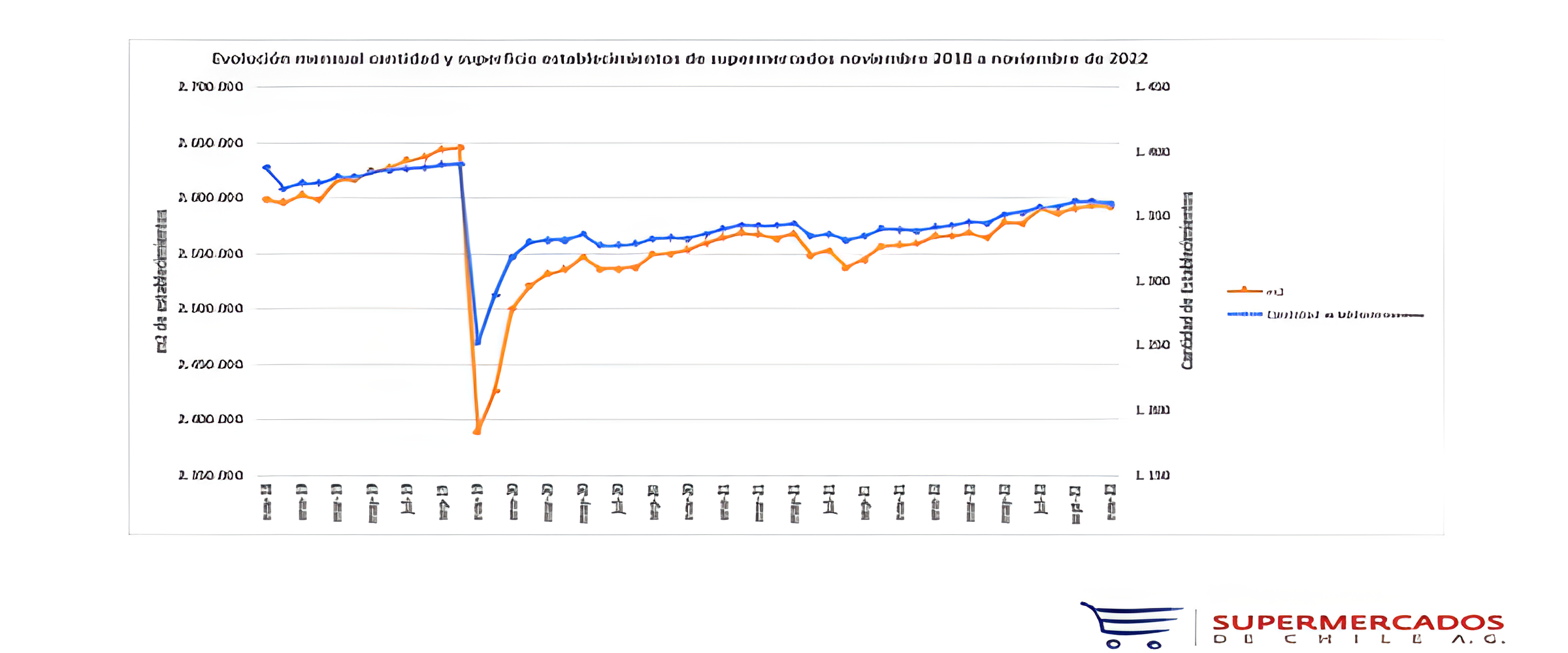 Nota. Evolución mensual cantidad y superficie establecimientos de supermercados enero 2018 a noviembre de 2022. Adaptado de Supermercados de Chile S.A. (2022). Evolución mensual de compras 2018 - 2022. (https://www.supermercadosdechile.cl/), consultado el 07 de febrero de 2023. De dominio público.
Título de la figura 6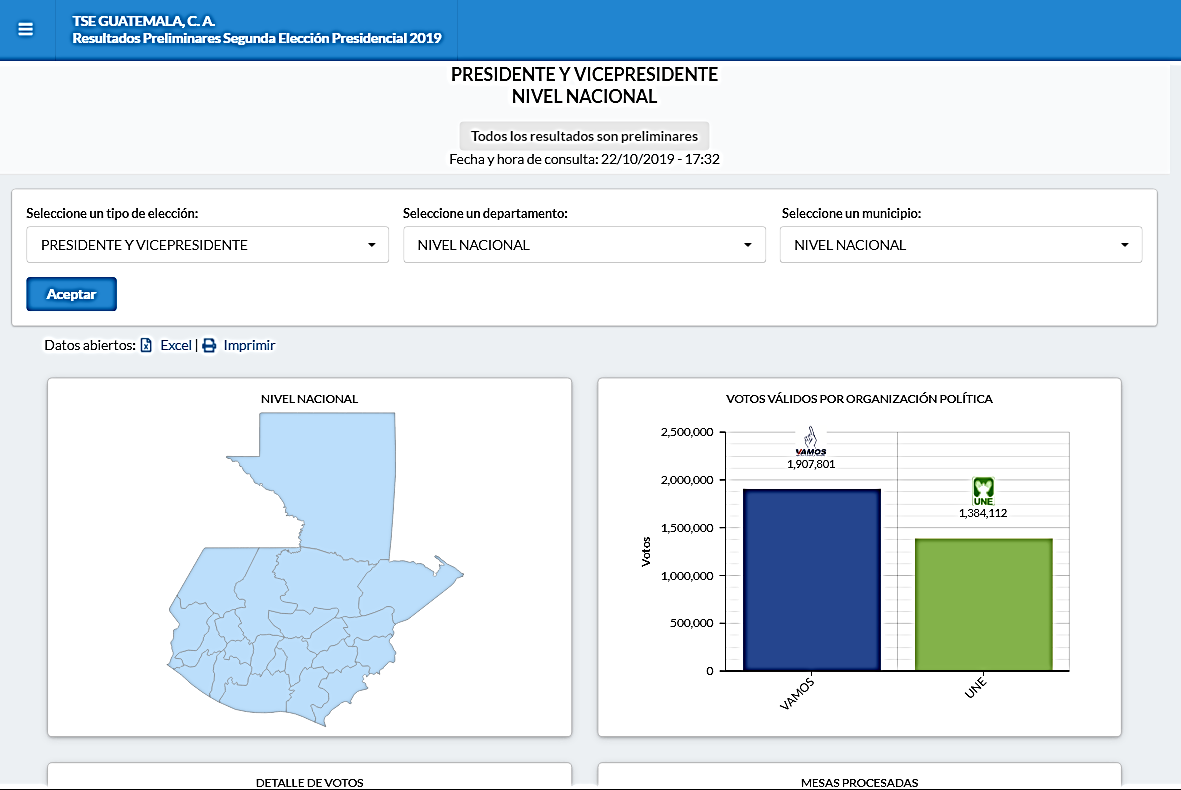 Nota. El gráfico muestra los resultados preliminares de la elección presidencial. Obtenido del Tribunal Supremo Electoral (2019). Resultados preliminares. (https://www.datanami.com/2019/10/01/kafka-transforming-into-event-streaming-ladatabase/), consultado el 15 de noviembre de 2019. De dominio público. 
Título de figura 7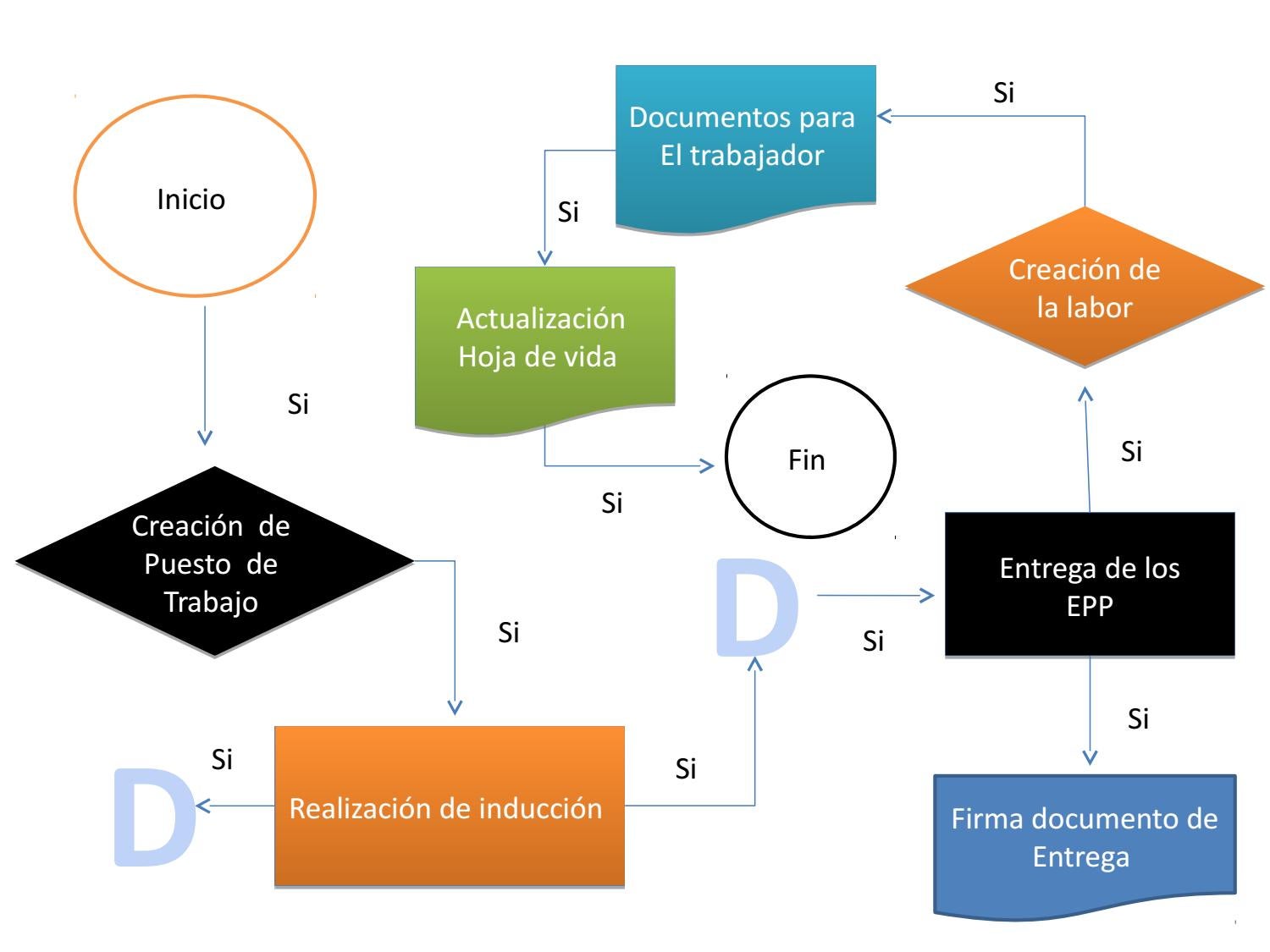 Nota.  Flujograma que muestra el proceso completo de reclutamiento. Elaboración propia, realizado con Visio.Subtítulo 2 de capítulo 4Texto, texto, texto, texto, texto, texto, texto, texto, texto, texto, texto, texto, texto, texto, texto, texto, texto, texto, texto, texto, texto, texto, texto, texto, texto, texto, texto, texto, texto, texto, texto, texto, texto, texto, texto, texto, texto, texto.
Título de figura 8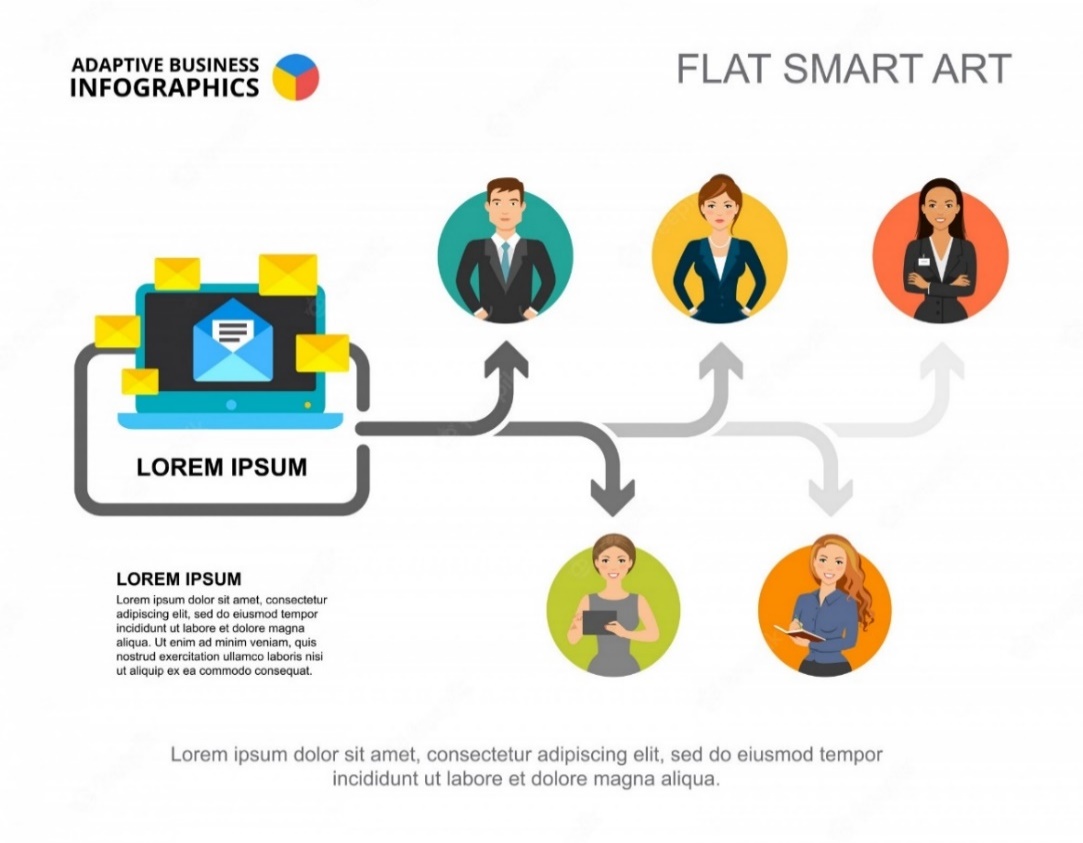 Nota.  Formato del proceso de comunicación en una institución. Obtenido de Facultad de Ciencias Económicas de la Universidad Nacional de Córdoba. (2020). Business Communication Process Infographic [Infografía del proceso de comunicación en los negocios] (https://secitgu.eco.catedras.unc.edu.ar/unidad-1/comunicacion-y-sociedad/el-proceso-de-comunicacion/), consultado el 12 de julio de 2021. De dominio público. 
Título de figura 9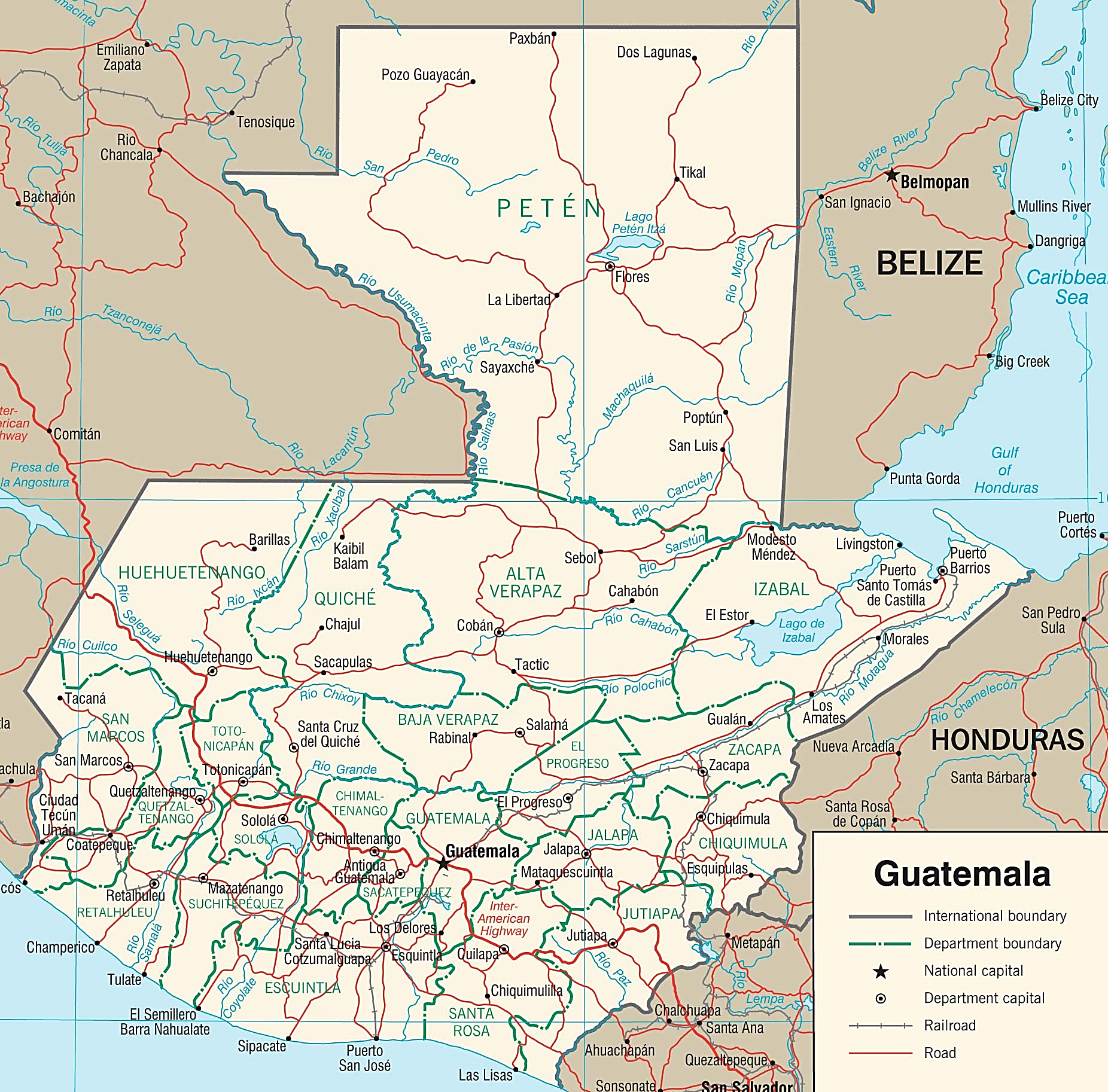 Nota.  Descripción de las principales carreteras del país. Obtenido del Ministerio de Comunicaciones, Infraestructura y Vivienda (2021). Mapa de carreteras 2021 [Mapa]. (http://www.civ.gob.gt/web/guest/inicio), consultado el 15 de octubre de 2021. De dominio público.Subtítulo 2 de capítulo 4Texto, texto, texto, texto, texto, texto, texto, texto, texto, texto, texto, texto, texto, texto, texto, texto, texto, texto, texto, texto, texto, texto, texto, texto, texto, texto, texto, texto, texto, texto, texto, texto, texto, texto, texto, texto, texto, texto. 
Título de figura 10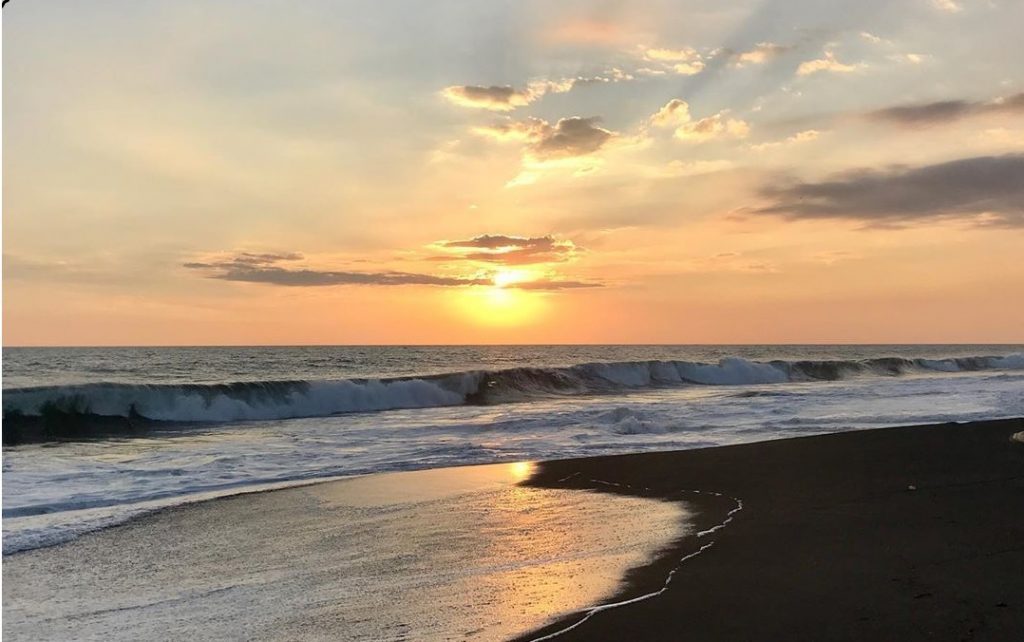 Nota. Nodo del Pacífico que genera inversiones en 15 playas, entre los que se puede mencionar a los más atractivos, Iztapa y Monterrico. Elaboración propia.  Subtítulo 3 de capítulo 4Texto, texto, texto, texto, texto, texto, texto, texto, texto, texto, texto, texto, texto, texto, texto, texto, texto, texto, texto, texto, texto, texto, texto, texto, texto, texto, texto, texto, texto, texto, texto, texto, texto, texto, texto, texto, texto, texto.Subtítulo 3 de capítulo 4Texto, texto, texto, texto, texto, texto, texto, texto, texto, texto, texto, texto, texto, texto, texto, texto, texto, texto, texto, texto, texto, texto, texto, texto, texto, texto, texto, texto, texto, texto, texto, texto, texto, texto, texto, texto, texto, texto.Subtítulo 1 de capítulo 4Texto, texto, texto, texto, texto, texto, texto, texto, texto, texto, texto, texto, texto, texto, texto, texto, texto, texto, texto, texto, texto, texto, texto, texto, texto..Subtítulo 2 de capítulo 4Texto, texto, texto, texto, texto, texto, texto, texto, texto, texto, texto, texto, texto, texto, texto, texto, texto, texto, texto, texto, texto, texto, texto, texto, texto. Subtítulo 2 de capítulo 4Texto, texto, texto, texto, texto, texto, texto, texto, texto, texto, texto, texto, texto, texto, texto, texto, texto, texto, texto, texto, texto, texto, texto, texto, texto, texto, texto, texto, texto, texto, texto, texto, texto, texto, texto, texto, texto, texto. 
Título de figura 11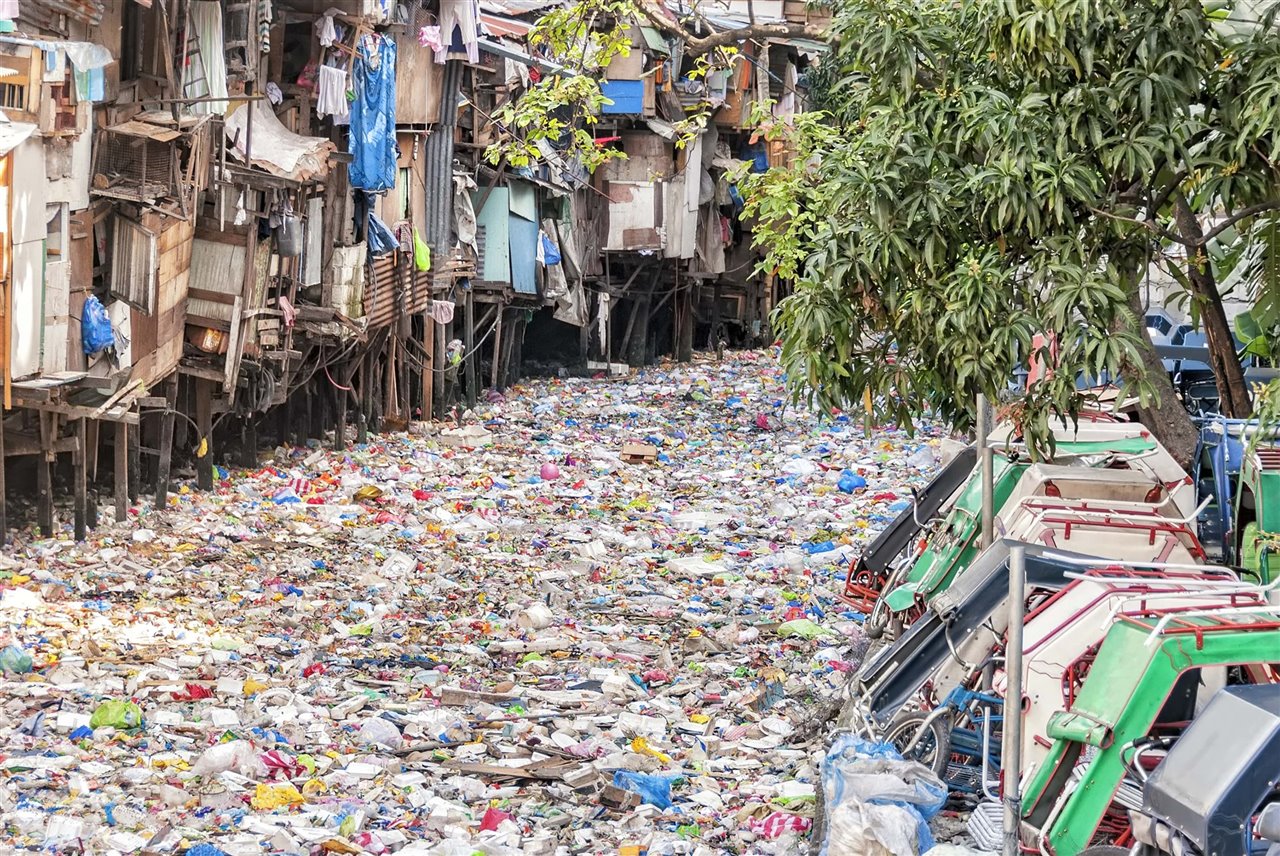 Nota. H. Rodríguez (2022). Río urbano contaminado en Filipinas [Fotografía]. National Geographic España. (https://www.nationalgeographic.com.es/naturaleza/problema-plastico-comienza-rios_18854). Derechos de autor 2022 por la National Geographic España.  
Título de figura 12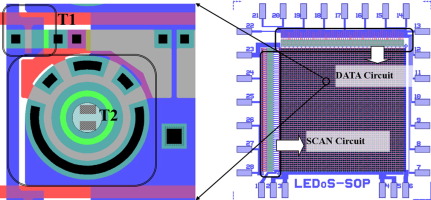 Nota. Imágenes de visualización representativas, las cuales muestran un gran potencial en aplicaciones fotónicas y electrónicas. Adaptado de Z. Liu, W. Cheung, K. Ming y K. May. Micropantallas led basadas en GaN para aplicaciones portátiles. Ingeniería Microelectrónica. 148(1). p. 100. https://doi.org/10.1016/j.mee.2015.09.007 
Título de figura 13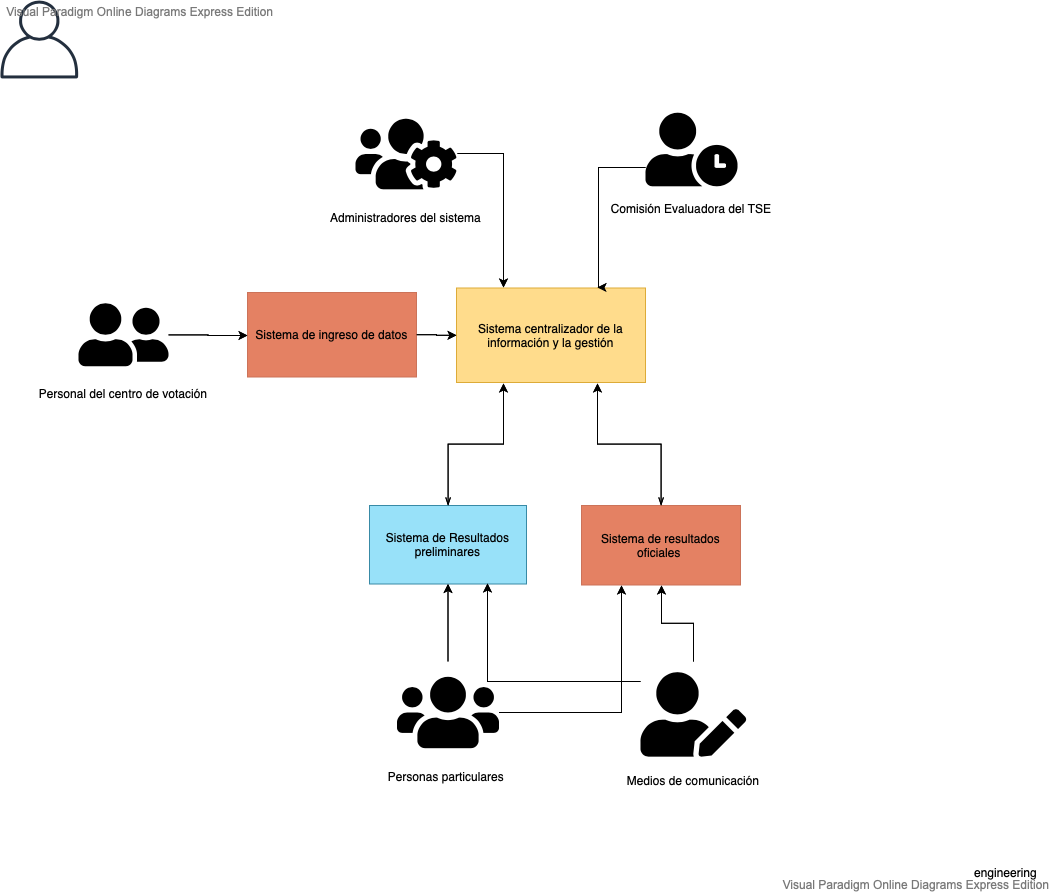 Nota. Información del personal indispensable para cumplir con el proceso de votación. Elaboración propia, realizado con Canva. 
Título de figura 14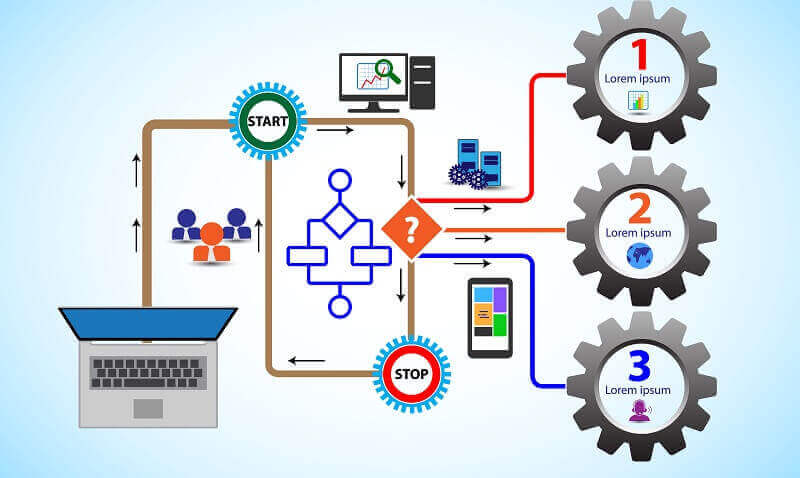 Nota.  Propuesta para mejorar los procesos de negocio. Obtenido de R. Stutely (2000). Plan de Negocios, la estrategia inteligente.  (p. 7) Pearson Educación.
Título de figura 15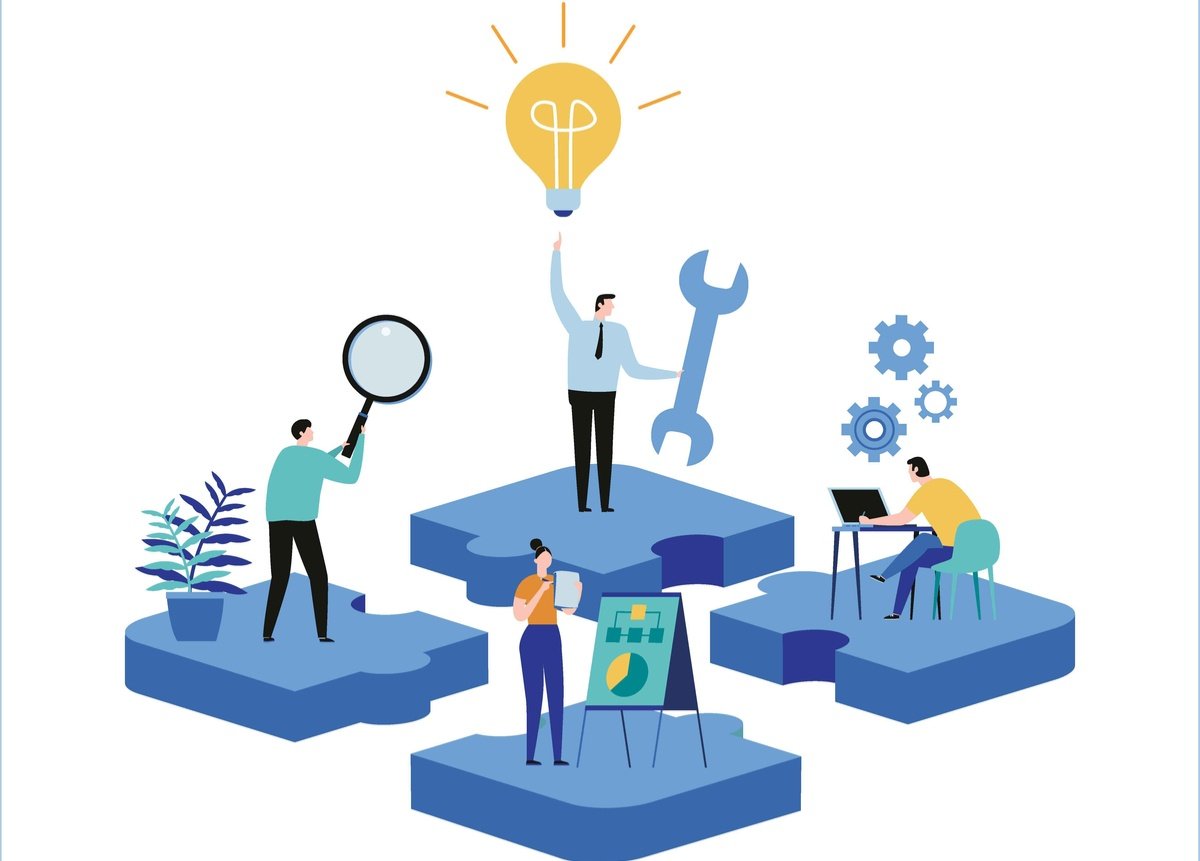 Nota. Descripción detallada para la partipación de todos los involucrados en la gestión de casos y proyectos. Obtenido de Flokzu (2022). Procesos ad-hoc.                (https://www.flokzu.com/es/2020/10/22/gestion-de-casos-y-procesos-ad-hoc/), consultado el 18 de agosto de 2022. De dominio público. 
Título de figura 16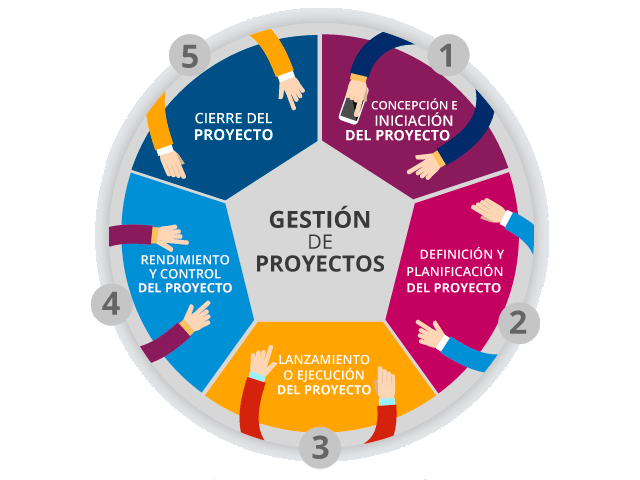 Nota. Descripción de las fases para la gestión de un proyecto. Elaboración propia, realizado con Piktochart. 
Título de figura 17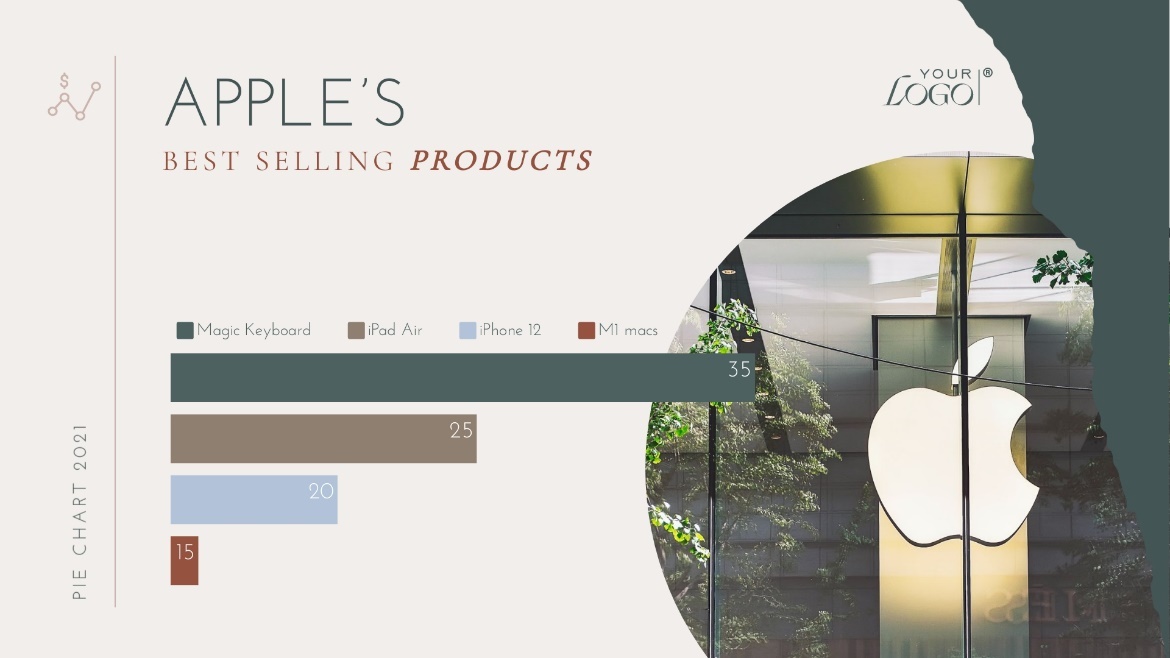 Nota. Información de las ventas de Apple durante el segundo trimestre de 2022. Newsroom (2022). Resultados financieros de Apple (https://www.apple.com/la/newsroom/2022/04/apple-reports-second-quarter-results/) consultado el 18 de septiembre de 2002. De dominio público. 
Título de figura 18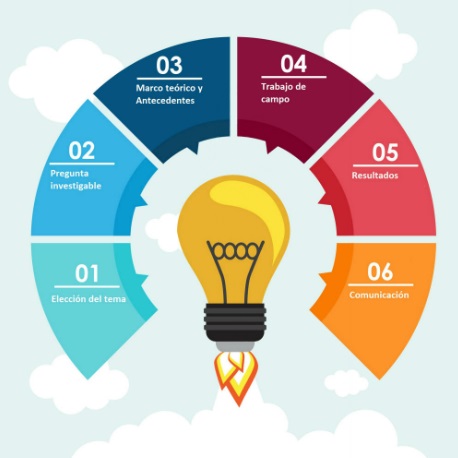 Nota. Descripción de las fases para la elaboración de proyectos de investigación. Elaboración propia, realizado con Visme.
Título de figura 19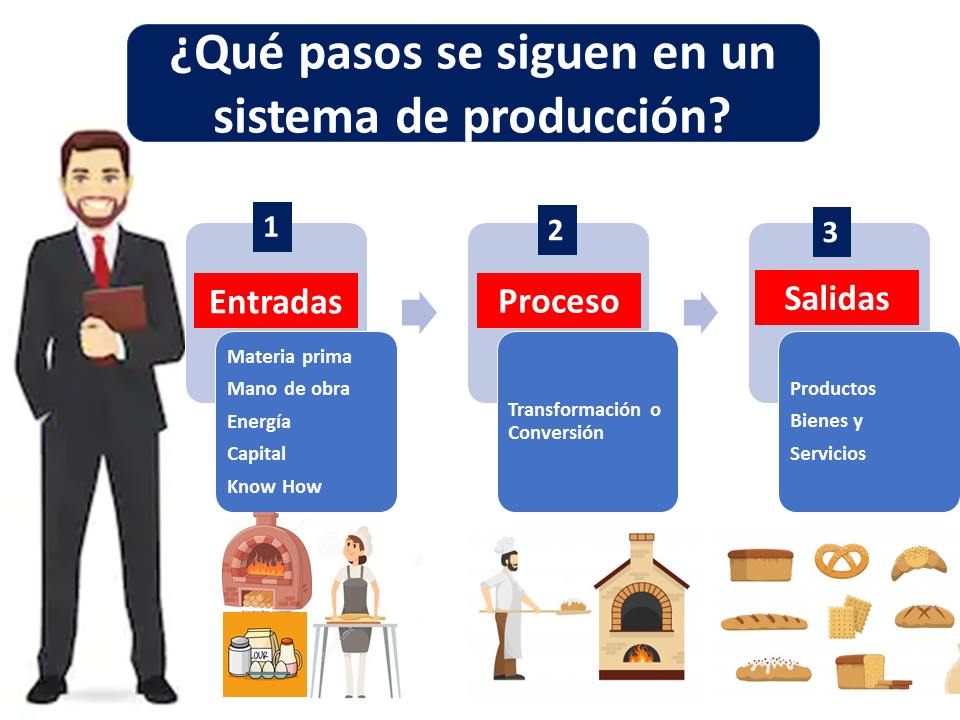 Nota. Descripción del sistema de producción de la empresa. Elaboración propia, realizado con Visio. 
Título de figura 20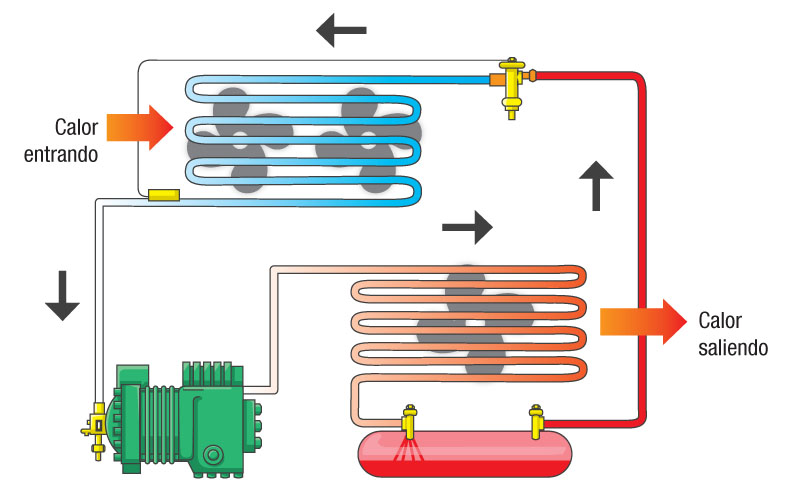 Nota. Descripción del ciclo básico de refrigeración. Elaboración propia, realizado con Power Point. 
Título de figura 21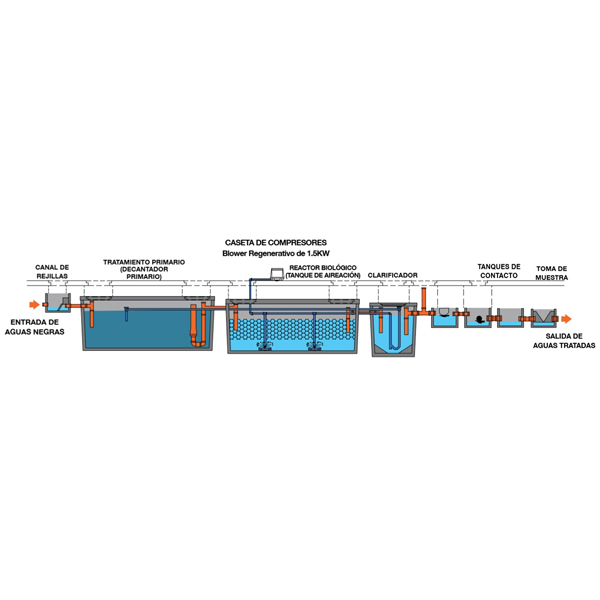 Nota.  Esquema de tratamiento de aguas residuales. Elaboración propia, realizado con Desass. 
Título de figura 22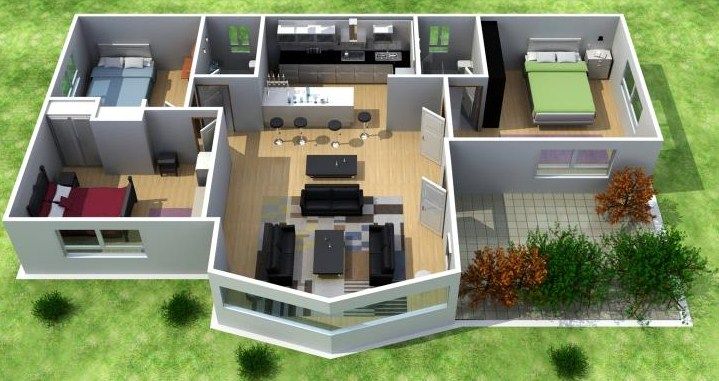 Nota.  Ventajas de utilizar programas especializados para dibujos arquitectónicos. Elaboración propia, realizado con Planner5D.
Título de figura 23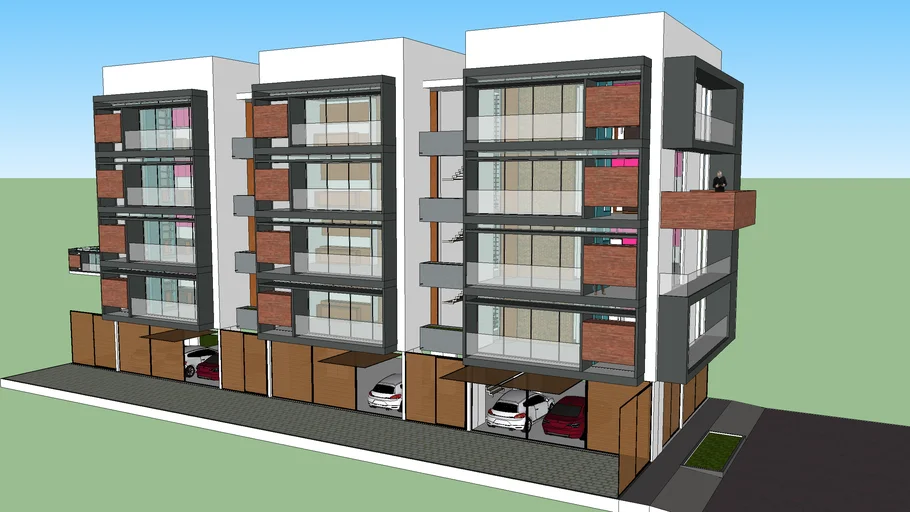 Nota. Propuesta de edificio de apartamentos, vista lateral. Elaboración propia, realizado con Sketchup. 
Título de figura 24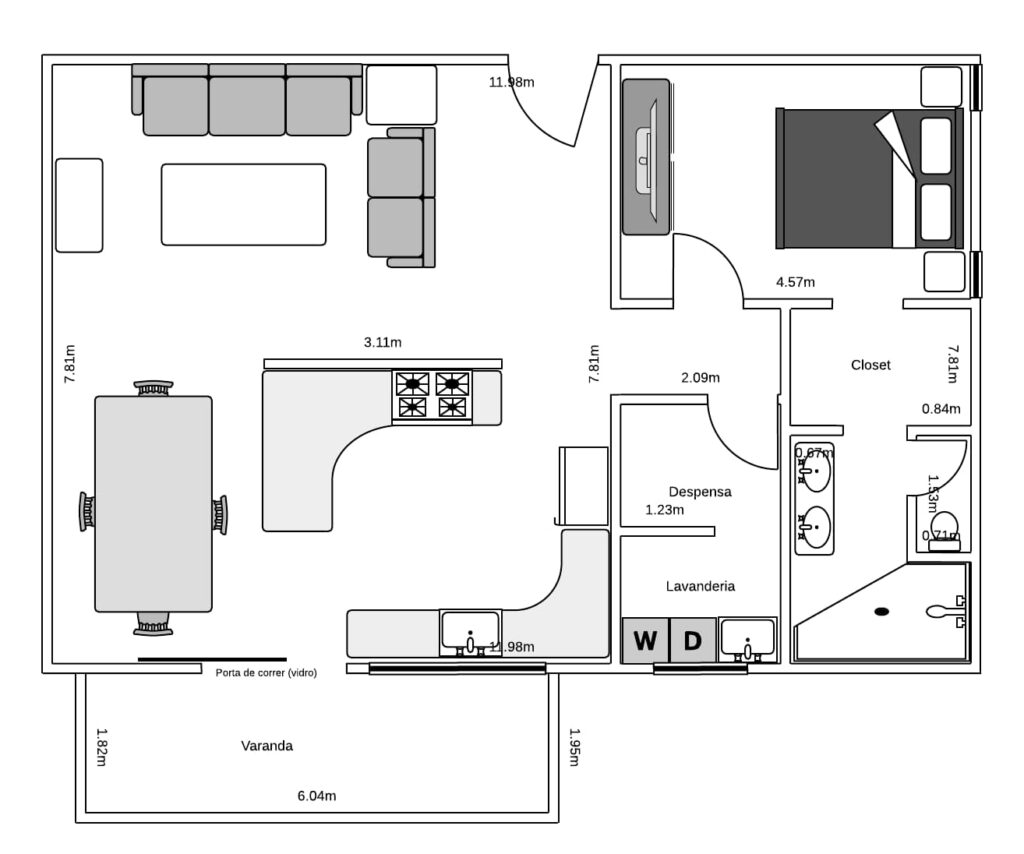 Nota. Plano arquitectónico de propuesta de apartamento. Elaboración propia, realizado con AutoCAD. 
Título de tabla 1Nota. Salarios mínimos autorizados de los años comprendidos de 1996 a 2014. Obtenido del Ministerio de Trabajo y Previsión Social (2022). Historia del salario mínimo. (https://www.mintrabajo.gob.gt/index.php/dgt/salario-minimo). Consultado el 10 de junio de 2022. De dominio público. MARCO METODOLÓGICOEn esta sección se detallan los procedimientos a seguir con la finalidad de lograr cumplir los objetivos planteados de forma válida y precisa, se abordan el tipo, diseño y enfoque de la investigación o propuesta, se definen las variables y su operacionalización, se delimita la población en estudio, muestreo, hipótesis, las técnicas de recolección de datos, instrumentos, procesamiento y análisis de datos, límites de la investigación, obstáculos, descripción de aspectos éticos de la investigación, autonomía y categoría de riesgo.Tipo de la investigación o propuestaTexto, texto, texto, texto, texto, texto, texto, texto, texto, texto, texto, texto, texto, texto, texto, texto, texto, texto, texto, texto, texto, texto, texto, texto, texto, texto, texto. El tipo de investigación puede ser descriptivo, experimental, documental o explicativo.Diseño de la investigación o propuestaTexto, texto, texto, texto, texto, texto, texto, texto, texto, texto, texto, texto, texto, texto, texto, texto, texto, texto, texto, texto, texto, texto, texto, texto, texto, texto, texto, texto. Es experimental o no experimentalSi el diseño de la investigación es experimental puede ser: preexperimental, cuasi-experimental y experimentación pura.Los diseños de la investigación no experimentales pueden ser los siguientes que se muestran, el alumno deberá de escoger según su estudio y describirlo.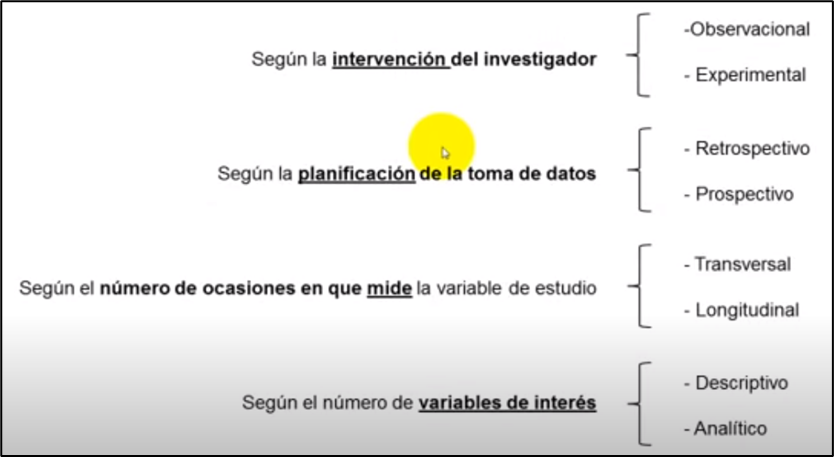  Si tenemos un diseño descriptivo puedes ser de tres tipos:Simples (1 variable), Correlacionales (2 variables), Comparativos (1 o más variables, pero se comparan)Enfoque de la investigación o propuestaTexto, texto, texto, texto, texto, texto, texto, texto, texto, texto, texto, texto, texto, texto, texto, texto, texto, texto, texto, texto, texto, texto, texto, texto, texto, texto, texto, texto. Cuantitativo o cualitativoVariablesLas variables estudiadas durante el proceso de esta investigación fueron: xxx con el fin de obtener resultados para el análisis de la investigación. (agregar una tabla de definición)Operacionalización de variablesTexto, texto, texto, texto, texto, texto, texto, texto, texto, texto, texto, texto, texto, texto, texto, texto, texto, texto, texto, texto, texto, texto, texto, texto, texto, texto, texto, texto.Previo a una tabla se describe la misma con la finalidad de ayudar a comprender por qué la importancia de que se incluye la misma en el Informe Final.
Operacionalización de variablesNota.  Operacionalización de variables de la investigación. Elaboración propia, realizado con WordUniverso o población de estudioTexto, texto, texto, texto, texto, texto, texto, texto, texto, texto, texto, texto, texto, texto, texto, texto, texto, texto, texto, texto, texto, texto, texto, texto, texto, texto, texto, texto, texto, texto, texto, texto, texto, texto, texto, texto, texto, texto, texto, texto, texto, texto, texto, texto, texto, texto, texto, texto, texto, texto, texto, texto, texto, texto, texto, texto.Criterios de inclusiónPacientes que acudieron a la emergencia del Hospital xx y que además aceptaron participar de forma voluntaria en el estudio, a través de un consentimiento informado. Pacientes que acudieron a la emergencia del Hospital xx y que además aceptaron participar de forma voluntaria en el estudio, a través de un consentimiento informado. Pacientes que acudieron a la emergencia del Hospital xx y que además aceptaron participar de forma voluntaria en el estudio, a través de un consentimiento informado.Criterios de exclusiónPacientes que acudieron a la emergencia del Hospital xx y que no acepten firmar el consentimiento informado.Pacientes que acudieron a la emergencia del Hospital xx y que no acepten firmar el consentimiento informado.Pacientes que acudieron a la emergencia del Hospital xx y que no acepten firmar el consentimiento informado.MuestreoDe los médicos que laboran en la emergencia del Hospital xxx, al ser un número relativamente pequeño, será tomada en cuenta la totalidad de los mismos a excepción de los médicos que se encuentran de vacaciones para la realización del presente trabajo. En el caso de los pacientes, la muestra se tomó utilizando software estadístico InfoStat versión 2015, tomando como base la sala situacional de septiembre, debido a la baja producción por atención restringida a pacientes categorizados como emergencias exclusivamente, debido a la carencia de equipo e insumos en la actualidad en dicha institución. Se tomó un error de 5 % y una confianza de 90 % y un porcentaje de médicos y pacientes que accedan a colaborar con el estudio en un 80 %, lo que indica que un 20 % no quiso colaborar o no estuvo presente.Fórmula de muestreo:n = ( k2 p q N)  /  (e2(N - 1) + k2 pq)En donde:n: tamaño muestra a determinarp: variabilidad positiva = (0.80)q: variabilidad negativa = (0.20)N: tamaño de la población = (201)e: es el error muestral que se considera = (0.05)k: constante de nivel de confianza que indica la probabilidad de que los resultados del estudio sean ciertos o no. Los valores de k que más se utilizan y sus respectivos niveles de confianza son:
Valores k y niveles de confianzaNota: Hernández (2012). Valores k y niveles de confianza para cálculo de muestra. [Tabla]. Postgrados Hospitalarios. Derechos de autor 2012 por Roberto Hernández.n =       (1.96)2 (0.80) (0.20) (201)              =       123.546    =  110.8 = 111                 (0.052)(201 - 1) + {(1.962)(0.80) (0.2)}            0.5+0.615La muestra fue la siguiente:Población de médicos: xxxMuestra de médicos: xxxMínimo de médicos aceptado: xxxPoblación de pacientes: xxxMuestra de pacientes: xxxHipótesis HO: texto, texto, texto, texto, texto, texto, texto, texto, texto, texto, texto, texto, texto, texto, texto, texto, texto, texto, texto.HI: texto, texto, texto, texto, texto, texto, texto, texto, texto, texto, texto, texto, texto, texto, texto, texto, texto, texto, texto.Métodos de recolección de datosTexto, texto, texto, texto, texto, texto, texto, texto, texto, texto, texto, texto, texto, texto, texto, texto, texto, texto, texto, texto, texto, texto, texto, texto, texto, texto, texto, texto.Técnicas de recolección de datosTexto, texto, texto, texto, texto, texto, texto, texto, texto, texto, texto, texto, texto, texto, texto, texto, texto, texto, texto, texto, texto, texto, texto, texto, texto, texto, texto, texto.Instrumentos de recolección de datosTexto, texto, texto, texto, texto, texto, texto, texto, texto, texto, texto, texto, texto, texto, texto, texto, texto, texto, texto, texto, texto, texto, texto, texto, texto, texto, texto, texto.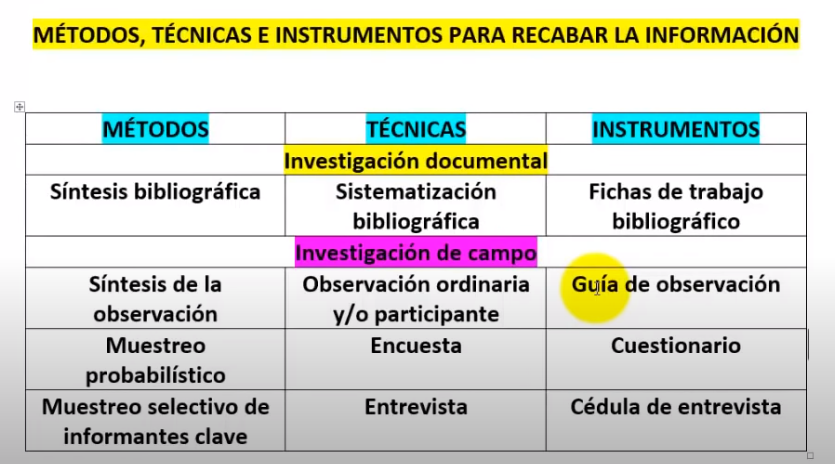 Procesamiento y análisis de datosTexto, texto, texto, texto, texto, texto, texto, texto, texto, texto, texto, texto, texto, texto, texto, texto, texto, texto, texto, texto, texto, texto, texto, texto, texto, texto, texto, texto.Límites de la investigaciónTexto, texto, texto, texto, texto, texto, texto, texto, texto, texto, texto, texto, texto, texto, texto, texto, texto, texto, texto, texto, texto, texto, texto, texto, texto, texto, texto, texto.Obstáculos (riesgos y dificultades)Escasa colaboración de los pacientes y del personal que labora en el área de estudio de la institución xx. Limitaciones de tiempo debido a las actividades laborales y educativas de los médicos especialistas.	AutonomíaPara la realización de la presente investigación fueron tomadas en cuenta aquellas personas con las características descritas en los criterios de inclusión y que, además, se encuentren plenamente de acuerdo en participar de la misma. Para asegurar lo anterior, se realizó para cada una de ellas un consentimiento informado que, de forma clara y sencilla, explica el propósito y los beneficios de su realización y la razón por la cual se le ha tomado en cuenta; se indicó a los participantes que tienen derecho a no formar parte del estudio o a retirarse del mismo en cualquier momento. Se les hizo saber que la información proporcionada es confidencial y su acceso es exclusivamente para los miembros del equipo. Finalmente, se explicó que las encuestas son anónimas y que no son necesarios datos personales como nombre, dirección y teléfono.Riesgo de la investigaciónDado que la recolección de datos para el presente estudio se llevó a cabo mediante la realización de encuestas (considerada una técnica observacional) se clasifica en un nivel xx de riego.Nivel 1 (sin riesgo)Comprende los estudios que utilizan técnicas observacionales, con las que no se realiza ninguna intervención o modificación intervencional con las variables fisiológicas, psicológicas o sociales de las personas que participan de dicho estudio, por ejemplo, encuestas, cuestionarios, entrevistas, revisión de expedientes clínicos y otros documentos, que NO invadan la intimidad de la persona.Tipos de riesgoSe reconocen distintos tipos de riesgo en la investigación:Riesgo físico: habitualmente relacionado con los posibles efectos adversos de las intervenciones o procedimientos del estudioRiesgo emocional o psicológico: cuando a través de la investigación se pueden afectar la sensibilidad, los valores o derechos de los participantes, por ejemplo, si se revela información personal a terceros.Riesgo económico: cuando la participación puede causar pérdidas pecuniarias.Niveles de riesgoNivel 1.  Investigaciones sin riesgo Se consideran sin riesgo aquellos estudios en los que no se realiza ninguna modificación o intervención intencionada sobre variables biológicas, psicológicas o sociales de los sujetos participantes, y en los cuales no sea posible identificar a los mismos.Se incluyen en esta categoría las siguientes: Investigaciones que no se realizan sobre seres humanos. Investigaciones que utilizan datos disponibles de dominio público. Investigaciones que se realizan con datos o muestras biológicas almacenados en servicios de salud de manera tal que no se pueda determinar la identidad de los titulares (revisión de historias clínicas cuyos datos de identificación fueron anonimizados, análisis de muestras biológicas anónimas o anonimizadas).Investigaciones que empleen cuestionarios o entrevistas anónimas, donde no se registren datos que permitan la identificación de los participantes (datos personales o datos identificados), datos sensibles, ni se traten aspectos sensibles de su conducta.Nivel 2. Investigaciones con riesgo mínimoSon aquellas investigaciones en donde el riesgo es similar o equivalente a los riesgos de la práctica médica de rutina. Los riesgos pueden estar relacionados con aspectos vinculados al registro de los datos y mantenimiento de la confidencialidad, con la exposición de los participantes a mediciones o procedimientos que, aunque sean de práctica habitual, se repiten con mayor frecuencia o se realizan exclusivamente como parte de la investigación propuesta. Los investigadores deben tomar todas las precauciones posibles para proteger la privacidad y la confidencialidad de la información de los participantes. No deberían usarse datos personales identificables cuando un estudio pueda hacerse sin ellos. Cuando fuese necesario registrar los datos de identificación personal, los investigadores deben justificar ante la entidad en donde se realiza la investigación o proyecto, y explicar cómo se protegerá su confidencialidad y cuáles serán las limitaciones de tal protección, por ejemplo, deben informar si por quienes los registros del estudio podrán ser revisados. La privacidad, confidencialidad y seguridad de los participantes también deberá ser garantizada por el equipo de investigación durante la obtención de datos, la transmisión a otros centros y la construcción de bases de datos compartidas, particularmente cuando se transmitan datos de identificación personal por medios electrónicos. Estos requisitos aplican también cuando se transmiten datos desde dispositivos electrónicos implantables o portátiles, por ejemplo, marcapasos o sistemas de monitoreo de signos vitales.Se incluyen en esta categoría las siguientes: Investigaciones retrospectivas que utilizan datos identificados o muestras biológicas identificadas.Investigaciones que utilizan encuestas o entrevistas con datos de identificación y/o datos sensibles o íntimos vinculados a personas.Investigaciones que impliquen la recolección y almacenamiento de muestras biológicas para usos futuros (biobancos, bancos de tumores), en los cuales hay manejo de la información.Investigaciones con medicamentos de uso común, amplio margen terapéutico y registrados por la autoridad regulatoria, respetando las indicaciones, dosis y vías de administración establecidas.Se incluyen en este grupo a los Estudios Fase IV. Investigaciones que utilizan mediciones o procedimientos aprobados en la práctica habitual (físicos o psicológicos), pero que se repiten con mayor frecuencia o se realizan exclusivamente por participar en la investigación, incluyendo entre otros: pruebas psicológicas a individuos o grupos en los que no se manipulará la conducta del sujeto, extracción de sangre por punción venosa en adultos en buen estado de salud con frecuencia máxima de dos veces a la semana y ejercicio moderado en voluntarios sanos.Investigaciones en implementación, en las cuales se utilizan intervenciones probadas y eficaces.Nivel 3. Investigaciones con riesgo mayor Son aquellas en que las probabilidades de afectar a los participantes (individuos o comunidades) son significativas o en las que la magnitud del daño puede ser significativa. Incluye los estudios en los que se puede poner en peligro la vida, la integridad o la identidad de las personas o generar daños prolongados o permanentes en ellas o en las generaciones futuras. Las consideraciones referidas a la confidencialidad de los datos y la exposición a procedimientos mencionadas anteriormente, también aplican a este grupo. Se incluyen en esta categoría las siguientes:Estudios de farmacología clínica Fases I a III inclusive.Estudios experimentales con nuevos dispositivos, nuevos métodos diagnósticos, preventivos, de rehabilitación o nuevos procedimientos quirúrgicos. Estudios psicológicos que implican la manipulación de la conducta.Estudios realizados por primera vez en humanos. Estudios con fármacos con margen de seguridad estrecho.Uso de procedimientos invasivos (amniocentesis, punción lumbar, cateterismo, entre otros) por fuera de la indicación y frecuencia de la práctica estándar.Estudios que requieran el abandono o “lavado” de la medicación habitual.Investigaciones en situación de emergencia clínica o emergencias sanitarias. Ensayos clínicos con vacunas.ESTUDIO TÉCNICOEl presente capítulo ofrece la descripción detallada sobre el funcionamiento y operatividad del área en estudio y lo relacionado con ello, así mismo la situación en que se encuentran las áreas quirúrgicas, las cuales son motivo del presente informe final.Descripción del área en estudioTexto, texto, texto, texto, texto, texto, texto, texto, texto, texto, texto, texto, texto, texto, texto, texto, texto, texto, texto, texto, texto, texto, texto, texto, texto, texto, texto, texto.Áreas de atención del área de estudioTexto, texto, texto, texto, texto, texto, texto, texto, texto, texto, texto, texto, texto, texto, texto, texto, texto, texto, texto, texto, texto, texto, texto, texto, texto, texto, texto, texto.Organización del talento humano del área en estudioEl recurso humano está conformado por el área encargada de la administración de la EMS, la que está dirigida por un director médico que a su vez delega funciones a subalternos. Previo a una figura se describe la misma con la finalidad de ayudar a comprender por qué la importancia de que se incluye la misma en el Informe Final. 
Organigrama del área en estudio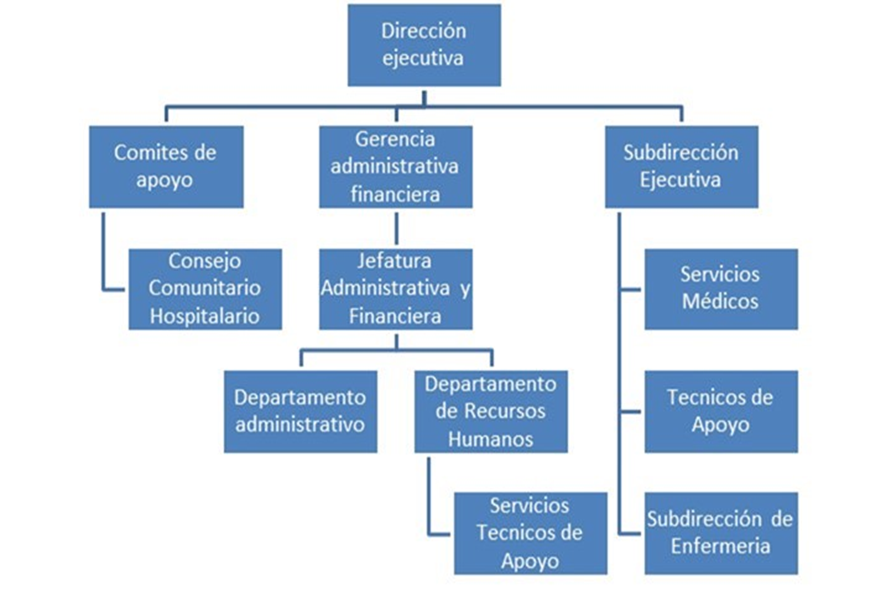 Nota. Organigrama de Hospital de la felicidad. Obtenido del Instituto de Recreación y Sonrisas (2023). Nuestro mejor hospital en 2023. (https://www.irs.info.org). Consultado el 10 de febrero de 2023. De dominio público. Descripción del área de influenciaEl área de influencia es el área que se ve afectada por la falta de la propuesta, aquí deben describir esa área o áreas que se ven afectadas por el problema que pretende solucionarse. No es el área de estudio.Recursos físicos y de infraestructura del área de estudioTexto, texto, texto, texto, texto, texto, texto, texto, texto, texto, texto, texto, texto, texto, texto, texto, texto, texto, texto, texto, texto, texto, texto, texto, texto, texto, texto, texto.Recursos tecnológicos del área de estudioTexto, texto, texto, texto, texto, texto, texto, texto, texto, texto, texto, texto, texto, texto, texto, texto, texto, texto, texto, texto, texto, texto, texto, texto, texto, texto, texto, texto.PROPUESTA DE SOLUCIÓNEl presente capítulo ofrece la descripción detallada de la propuesta de solución planteada de una forma concisa y directa, evidenciando los aspectos más relevantes de la misma .Texto, texto, texto, texto, texto, texto, texto, texto, texto, texto, texto, texto, texto, texto, texto, texto, texto, texto, texto, texto, texto, texto, texto, texto, texto, texto, texto, texto.Texto, texto, texto, texto, texto, texto, texto, texto, texto, texto, texto, texto, texto, texto, texto, texto, texto, texto, texto, texto, texto, texto, texto, texto, texto, texto, texto, texto. Texto, texto, texto, texto, texto, texto, texto, texto, texto, texto, texto, texto, texto, texto, texto, texto, texto, texto, texto, texto, texto, texto, texto, texto, texto, texto, texto, texto.Texto, texto, texto, texto, texto, texto, texto, texto, texto, texto, texto, texto, texto, texto, texto, texto, texto, texto, texto, texto, texto, texto, texto, texto, texto, texto, texto, texto. Texto, texto, texto, texto, texto, texto, texto, texto, texto, texto, texto, texto, texto, texto, texto, texto, texto, texto, texto, texto, texto, texto, texto, texto, texto, texto, texto, texto.Texto, texto, texto, texto, texto, texto, texto, texto, texto, texto, texto, texto, texto, texto, texto, texto, texto, texto, texto, texto, texto, texto, texto, texto, texto, texto, texto, texto.Texto, texto, texto, texto, texto, texto, texto, texto, texto, texto, texto, texto, texto, texto, texto, texto, texto, texto, texto, texto, texto, texto, texto, texto, texto, texto, texto, texto. Texto, texto, texto, texto, texto, texto, texto, texto, texto, texto, texto, texto, texto, texto, texto, texto, texto, texto, texto, texto, texto, texto, texto, texto, texto, texto, texto, texto.Texto, texto, texto, texto, texto, texto, texto, texto, texto, texto, texto, texto, texto, texto, texto, texto, texto, texto, texto, texto, texto, texto, texto, texto, texto, texto, texto, texto.ÁNÁLISIS DE RESULTADOSEn este capítulo del informe final se muestra de forma analítica los resultados de xxxxxxxx xxxxxxxxx xxxxxxxxxxxxx xxxxxxxx xxxxxxxxx xxxxxxxxxxxxx xxxxxxxx  xxxxxxxxx xxxxxxxxxxxxxTexto, texto, texto, texto, texto, texto, texto, texto, texto, texto, texto, texto, texto, texto, texto, texto, texto, texto, texto, texto, texto, texto, texto, texto, texto, texto, texto, texto. Texto, texto, texto, texto, texto, texto, texto, texto, texto, texto, texto, texto, texto, texto, texto, texto, texto, texto, texto, texto, texto, texto, texto, texto, texto, texto, texto, texto.Texto, texto, texto, texto, texto, texto, texto, texto, texto, texto, texto, texto, texto, texto, texto, texto, texto, texto, texto, texto, texto, texto, texto, texto, texto, texto, texto, texto. Texto, texto, texto, texto, texto, texto, texto, texto, texto, texto, texto, texto, texto, texto, texto, texto, texto, texto, texto, texto, texto, texto, texto, texto, texto, texto, texto, texto.Texto, texto, texto, texto, texto, texto, texto, texto, texto, texto, texto, texto, texto, texto, texto, texto, texto, texto, texto, texto, texto, texto, texto, texto, texto, texto, texto, texto. Texto, texto, texto, texto, texto, texto, texto, texto, texto, texto, texto, texto, texto, texto, texto, texto, texto, texto, texto, texto, texto, texto, texto, texto, texto, texto, texto, texto.Texto, texto, texto, texto, texto, texto, texto, texto, texto, texto, texto, texto, texto, texto, texto, texto, texto, texto, texto, texto, texto, texto, texto, texto, texto, texto, texto, texto.COSTOS APROXIMADOS Y ANÁLISIS FINANCIEROEn este capítulo se aborda el costo final aproximado del estudio, así como el análisis financiero de la propuesta de solución xxxxxxxx xxxxxxxxx xxxxxxxxxxxxx xxxxxxxx xxxxxxxxx xxxxxxxxxxxxx xxxxxxxx  xxxxxxxxx xxxxxxxxxxxxx.Costo del estudioPrevio a la tabla se describe la misma con la finalidad de ayudar a comprender por qué la importancia de que se incluye la misma en el Informe Final.
Costo del estudioNota.  Detalle del presupuesto para la realización del proyecto de investigación. Elaboración propia, realizado con Word. Presupuesto de mejoraTexto, texto, texto, texto, texto, texto, texto, texto, texto, texto, texto, texto, texto, texto, texto, texto, texto, texto, texto, texto, texto, texto, texto, texto, texto, texto, texto, texto. Realizar una descripción de todos los aspectos considerados en la propuesta de mejora en términos económicos, sus alcances y limitantes en el mismo. Para luego comprender la tabla 4.
Presupuesto de mejoraNota.  Detalle del presupuesto de mejora de la propuesta. Elaboración propia, realizado con Excel. Para la implementación de un protocolo administrativo, una de las bases para su elaboración seria la creación de 30 plazas de Médicos Supernumerarios para la atención de la emergencia, distribuidos en las áreas de Cirugía, Ginecoobstetricia, Medicina Interna, Pediatría y Traumatología más las 10 plazas de médicos residentes ya establecidas. Actualmente estas áreas específicas de la emergencia están atendidas por 2 médicos en turnos de 24 horas alterándose para tiempo de comida y descanso en el área de dormitorio para médicos residentes , con esta implementación se estaría implementando a 8 médicos para cada área asignada en turnos laborales de 8 horas, favoreciendo así al paciente para que pueda ser atendido de manera inmediata y objetiva , al médico residente que acuda a clases de postgrado hospitalario, para que pueda adquirir conocimientos y por ende prepararse profesionalmente en la Residencia. La implementación de jornadas cada 8 horas permitiría tener un mejor control de atención de pacientes, además aumentaría la producción de pacientes vistos, ya que habrá 2 médicos a cargo de las áreas que se les asigne. ¿Pero cómo podría ser esto posible?Sabemos que actualmente las áreas que conforman la emergencia están cubiertas por 2 médicos para 24 horas y tenemos en cuenta que el promedio por turno de 24 horas se atiende alrededor de 40 pacientes, entonces al tener 2 médicos en jornadas de 8 horas se podría atender en promedio a 15 pacientes por lo que aumentaríamos así la producción de atención de pacientes vistos. Debemos considerar que una consulta en lo privado oscila entre los Q 200, y al tener solamente 2 médicos por áreas, éstas pueden llegar a saturarse por la gran afluencia de pacientes que acuden a dichos servicios. Por lo que familiares del paciente optan por acudir a centros asistenciales privado para el pronto alivio de su familiar. Si asisten en promedio 40 pacientes a un turno de 24 horas y tomando como un minino que un 5 % de los pacientes que asisten, desistan de la consulta según sala situacionales mensuales de la emergencia del Hospital xx esto equivale a 2 pacientes por turno de 24 horas, con un costo en el sector privado de Q 200, c/u en un turno de 24 horas, en un mes de Q 12,400.00, y en un año Q 148,800.00. Esto tomando un dato mínimo en relación con los médicos que cubren las emergencias ya que cada consulta vista podría tomar un mayor tiempo de atención.Tenemos que mencionar que en promedio los fallecimientos de pacientes que consulta en las emergencias son de 10 pacientes, está pérdida irreparable traducida en costo monetario alcanzaría un estimado Q 2,000.00 por gastos funerarios si agregamos que la persona que falleció mantenía a una familia con una razón estimada de Q 2,400.00 (si multiplicamos x 14 salarios), el sueldo mínimo nos dará una perdida monetaria estimada de Q 35,600.00 aproximadamente. Cabe mencionar que la pérdida de una vida humana es irreparable e invaluable a largo plazo y que no se debe de fijar un número monetario, pero para fines de inversión, interpretación y análisis se estimó dicho monto. Esto se traduce como falta de productividad en el Departamento de emergencia en las áreas de Cirugía, Ginecoobstetricia, Medicina interna, Pediatría y Traumatología y consecuentemente en el Hospital xx.Siendo este un establecimiento público de salud, no se espera un beneficio económico, sino un beneficio al brindar calidad de atención optimizado el poco recurso de personal con que se cuenta actualmente, y así cumplir con las bases legales de atención a pacientes que soliciten su servicio.Análisis financieroInversión Inicial: Q 4,152.900.00.Precio de consulta médica: Q 200.00.62 pacientes por/mes, 5 % que desiste de consulta mensualmente.1,240 pacientes asisten mensualmente.62 pacientes ya no realizan la consulta.Texto, texto…(Se desarrolla contenido con la finalidad de ayudar a la comprensión de la tabla que se presentará)
Consideraciones de gastos de implementaciónNota.  Consideraciones de gastos de implementación. Elaboración propia, realizado con ExcelTexto, texto…(Se desarrolla contenido con la finalidad de ayudar a la comprensión de la tabla que se presentará)
Cálculo económico actualNota.  Cálculo económico actual. Elaboración propia, realizado con ExcelTexto, texto…(Se desarrolla contenido con la finalidad de ayudar a la comprensión de la tabla que se presentará)
Relación costo/beneficioNota.  Cálculo Relación costo / beneficio. Elaboración propia, realizado con ExcelCon relación al análisis realizado podemos concluir que por cada quetzal invertido la administración del Hospital xx se estaría ahorrando 6 centavos. Mejorando el servicio de la emergencia al ampliar otro espacio para disposición que la administración convenga, aumentar la satisfacción laboral al reducir el tiempo laborado (siempre le restamos 1 unidad al dato obtenido).Análisis financiero de costo-beneficioEn los resultados obtenidos se puede apreciar que aumentaría el presupuesto en el rubro salarial de los médicos Supernumerarios que cubran los servicios que presta el área xx, cumpliendo con las jornadas laborales de 8 horas. No se estaría realizando inversión en comida ya que se redistribuiría a razón de un tiempo de comida por jornada laboral de 8 horas de cada médico. Entre los beneficios obtenidos estaría por ejemplo la incorporación de un área de observación de la emergencia, mejora de la calidad de atención médica, disminución de ingreso de paciente a los servicios, por lo consiguiente se conseguiría la no saturación de los servicios de pacientes ahorrando insumos médicos, disminuyendo el tiempo para realizar papelería de ingreso además del tiempo requerido del personal de enfermería y servicio de camilleros.Podría también de un servicio de hospital de día, para la realización de procedimientos quirúrgicos electivos ya que el área se encuentra separada de los servicios de la emergencia. Con esta implementación aseguraremos que el personal médico contratado para cada jornada deba cumplir obligatoriamente con las 8 horas que estipula su contrato.Para el médico residente que este en postgrado de las siguientes especialidades antes descritas, le permitirá tener un mejor desempeño estudiantil por lo que será de beneficio para los pacientes ya que las decisiones tomadas serán más asertivas.Al tomar en cuenta dicha propuesta de utilización de nuevos espacios físicos, el nuevo presupuesto destinado, dependerá de lo que se autorice el personal administrativo del hospital que este en la actualidad a cargo.Propuesta económica de proyectoQue se contraten 30 médicos supernumerarios más los 10 médicos residentes que atienden actualmente y que sean distribuidos en las áreas designadas en jornadas de 8 horas laborales, con las prestaciones que por ley deben de ser otorgadas.Los gastos de comida, gastos de servicios básicos, mobiliario y consejería este gasto se ahorraría y se redistribuiría de una forma pertinente.Al tener nuevos espacios físicos le permitiría al personal administrativo del hospital para que dispongan lo más conveniente un uso adecuado del mismo.Los médicos Residentes que estén en postgrado y médicos supernumerarios conocer el sistema de trabajo y que no ocurra un contratiempo a la hora de recibir el turno.A parte de describir en qué consiste la propuesta se debe de mostrar los costos de la propuesta de forma clara y cuánto será el costo anual de la implementación de la solución.CONCLUSIONESTexto, texto, texto, texto, texto, texto, texto, texto, texto, texto, texto, texto, texto, texto, texto. Texto, texto, texto, texto, texto, texto, texto, texto, texto, texto, texto, texto, texto, texto, texto. Texto, texto, texto, texto, texto, texto, texto, texto, texto, texto, texto, texto, texto, texto, texto.Texto, texto, texto, texto, texto, texto, texto, texto, texto, texto, texto, texto, texto, texto, texto.Las conclusiones deben responder a los objetivos planteadosRECOMENDACIONESTexto, texto, texto, texto, texto, texto, texto, texto, texto, texto, texto, texto, texto, texto, texto. Texto, texto, texto, texto, texto, texto, texto, texto, texto, texto, texto, texto, texto, texto, texto. Texto, texto, texto, texto, texto, texto, texto, texto, texto, texto, texto, texto, texto, texto, texto. Texto, texto, texto, texto, texto, texto, texto, texto, texto, texto, texto, texto, texto, texto, texto. Texto, texto, texto, texto, texto, texto, texto, texto, texto, texto, texto, texto, texto, texto, texto. Texto, texto, texto, texto, texto, texto, texto, texto, texto, texto, texto, texto, texto, texto, texto. Texto, texto, texto, texto, texto, texto, texto, texto, texto, texto, texto, texto, texto, texto, texto. Texto, texto, texto, texto, texto, texto, texto, texto, texto, texto, texto, texto, texto, texto, texto. REFERENCIASAdams, R. (2014). Ladinización e historia: el caso de Guatemala. Mesoamérica, 15(28), 289-304.Andritz, J. (2012). Manual de operación y mantenimiento para turbina Pelton en Hidroeléctrica El Recreo. Prentice Hall. Arroyave, H. (2018). Modelo del comportamiento de presas en cascada y visualización de software. Prentice Hall. https://www.andritz.com/no-index/pf-detail?productid=9224Bustos, A. (9 de marzo de 2017). La e protética. Nexus Radical. https://blog.lengua-e.com/2017/la-e-protetica/Díaz, J. (2003). Consecuencias del conflicto armado en la salud mental de los achí de Rabinal, Baja Verapaz 1980-2000. [Tesis de pregrado, Universidad de San Carlos de Guatemala]. Archivo digital. http://biblioteca.usac.edu.gt/tesis/14/14_0241.pdfGrady, J. Her, M., Moreno, G., Pérez, C. y Yelinek, J. (2019). Emociones en los libros de cuentos: una comparación de libros de cuentos que representan grupos étnicos y raciales en los Estados Unidos. Psicología de la cultura de los medios populares, 8(3), 207-217. https://doi.org/10.1037/ppm0000185Instituto de Hidrología, Meteorología y Estudios Ambientales. Bustos, A. (marzo de 2017). Cambio climático. http://www.ideam.gov.co/web/atencion-y-participacion-ciudadana/cambio-climatico.Lagos, J. (2017). Concepciones sobre docencia en el nuevo marco regulatorio del sistema escolar chileno. Revista de Psicología 26(1), 1-13. http://www.revistapsicologia.uchile.cl/php/RDP/article/46693/Ley Orgánica del Banco de Guatemala. Decreto 16-2005. (15 de noviembre de 2005). Congreso de la República. Diario de Centroamérica No. 95 tomo CCCXVIII. Guatemala. https://legal.dca.gob.gt/Ministerio de Economía (2008). Política nacional para el desarrollo de las micro, pequeñas y medianas empresas. https://www.mineco.gob.gt/node/157Pérez, F. (2012). La guerra de los capinegros. Alfaguara. https://doi.org/10.1007/978-3-030-19685-1_3Piaget, J., & lnhelder, B. (1966). La psychologie de /'enfant [Psicología del infante]. Quadrige.Ramírez, S. (26 de noviembre de 2017). La botella en el mar. elPeriódico. https://elperiodico.com.gt/category/opinion/opiniones-de-hoy/Real Academia Española (Madrid). Signos ortográficos. Diccionario panhispánico de dudas. Recuperado el 14 de febrero de 2019 de https://www.rae.es/dpd/signos%20ortogr%C3%A1ficosRodríguez, B. (2007). La pobreza en hogares liderados por mujeres. [Tesis de doctorado, Universidad de San Carlos de Guatemala]. Repositorio institucional. Rojas, C. y Vera, N. (del 1 al 2 de octubre de 2019) ABMS Automatic BLAST for Massive Sequencing [sesión de congreso]. II Congreso Colombiano de Biología Computacional y Bioinformática. Manizales, Colombia. https://sitios.ces.edu.co/simposiobullying/index.phpVásquez, E. (7 de octubre de 2018). Violencia y abandono son las causas que llevan a las niñas a unirse a las maras. elPeriódico, 6.Velásquez, C. (2016). Comunicación lingüística: desarrollo de la competencia comunicativa en la universidad. Ediciones Morata, S. L. Velásquez, C., Morataya, J., & Gutiérrez, O. (2017). Comunicación lingüística: desarrollo de la competencia comunicativa en la universidad. Ediciones Morata, S. L. APÉNDICES	Estas páginas contienen información “elaborada por el estudiante” no debe continuar con la numeración de figuras y tablas. Apéndice 1.   Matriz de consistenciaFACTORES QUE INCIDEN EN EL COLOR DE UNA PASTA CÁRNICA DE CERDO, PARA OPTIMIZAR LA PRODUCCIÓN, EN UNA PLANTA PROCESADORA DE ALIMENTOS EN EL MUNICIPIO DE AMATITLÁN, DEPARTAMENTO DE GUATEMALA, GUATEMALANota. Matriz de consistencia de la investigación. Elaboración propiaApéndice 2.   Planos del proyecto de introducción de agua potableNota. Juego de planos Nuevo Hospital Regional del Sur, Escuintla, Guatemala. Elaboración propia realizado con AutoCAD.  ANEXOSEstas páginas contienen información “obtenida de una fuente externa” no debe continuar con la numeración de figuras y tablas. Anexo 1.      Título del anexo 1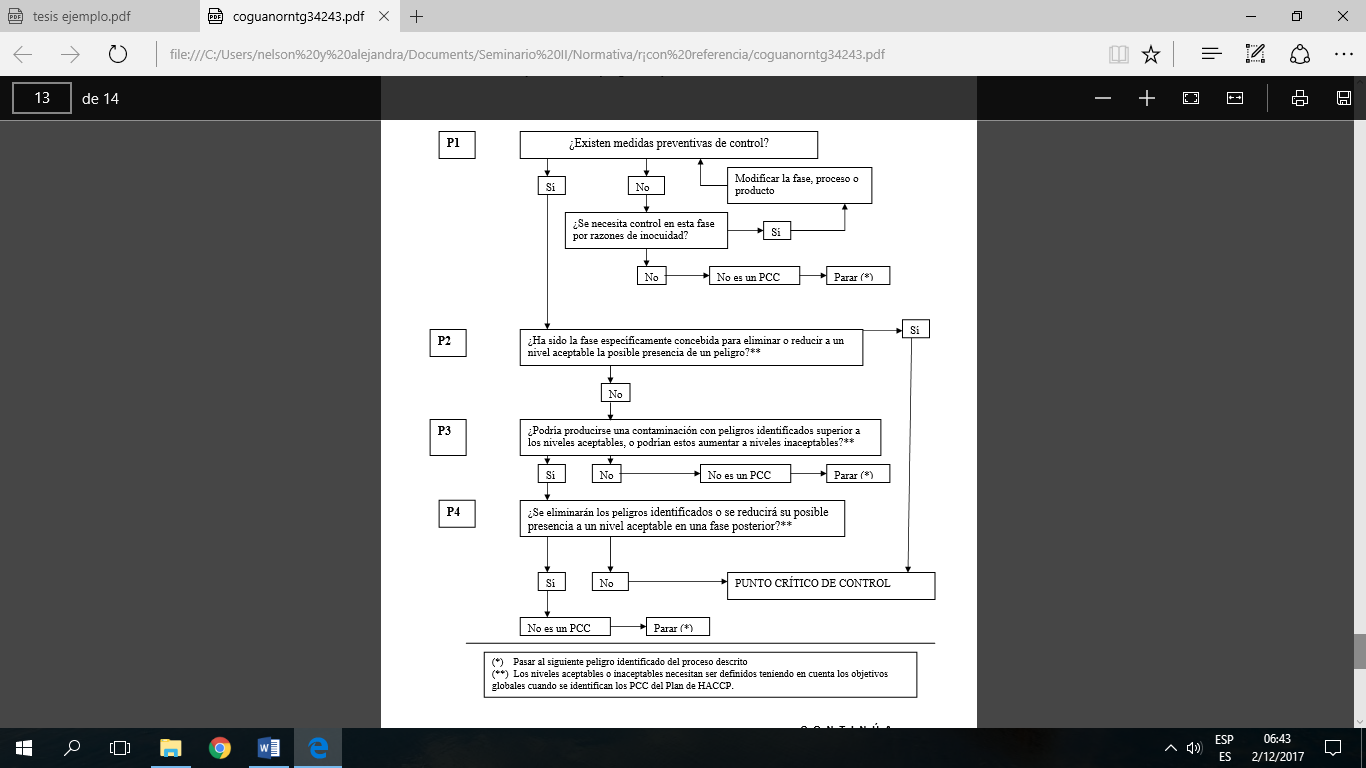 Nota. Diagrama de árbol de decisión lógica para determinación de PCC. Obtenido de la Comisión Guatemalteca de Normas. (2006). Norma COGUANOR NTG 34 243. (https://www.mineco.gob.gt/comisi%C3%B3n-guatemalteca-de-normas) consultado el 10 de junio de 2021.Anexo 2.    Título del anexo 2Nota. Ejemplo de hoja maestra del sistema HACCP. Obtenido de la Comisión Guatemalteca de Normas. (2006). Norma COGUANOR NTG 34 243. https://www.mineco.gob.gt/comisi%C3%B3n-guatemalteca-de-normas) consultado el 10 de junio de 2021.LA SIGUIENTE SECCIÓN ES PARA COMPARTIR INDICACIONES GENERALES Y EJEMPLOS, NO APLICA A ESTILOS DEFINIDOSINDICACIONES GENERALESLos colores y viñetas utilizados en este apartado NO son aplicables al trabajo de graduación, se aplicaron con el fin de aclarar las indicacionesMárgenes del trabajoEjemplo de subíndice de dos líneas o más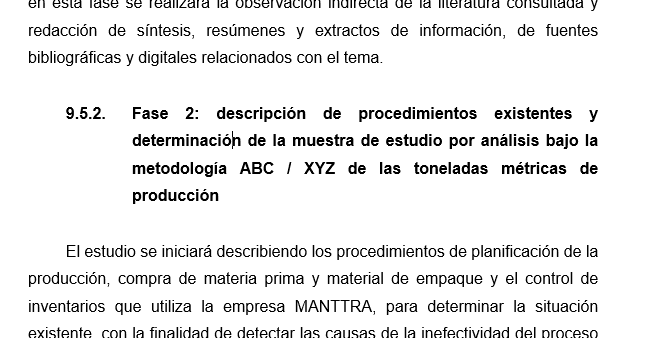 Cuando las figuras, tablas, apéndices y anexos abarcan más de una hoja, siga el siguiente formato. 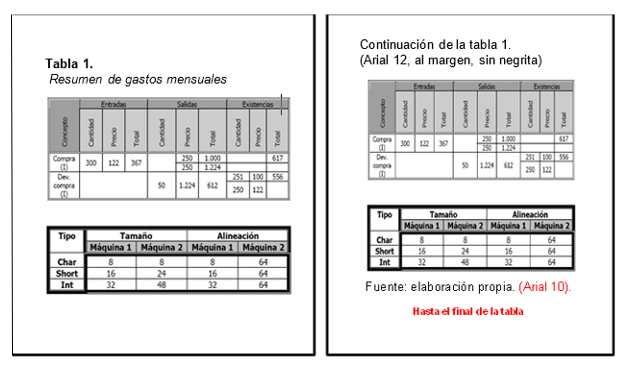 Debe clasificar como figura lo siguiente:GráficasBarras, poligonal, de pie, entre otrosOrganigramasDiagramas de flujoEsquemasDibujos o bocetosImágenesFotografíasMapasDebe clasificar como tabla a la disposición de datos en filas y columnas, aunque la fuente sea externa. Ejemplo: No se permite utilizar páginas en horizontal dentro del trabajo de graduación, únicamente puede girar la figura o tabla (izquierda a derecha). Ejemplo: Figura 1. Título de la figura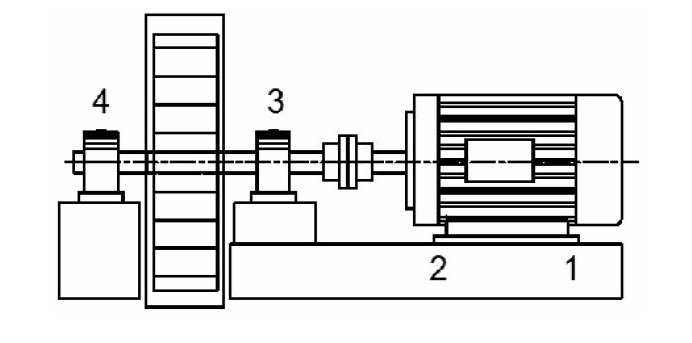 Nota. Esquema de medición de vibraciones en un motor eléctrico. Elaboración propia, realizado con Visio. NORMAS APA, SÉPTIMA EDICIÓNEl estilo APA brinda una base para realizar una comunicación académica efectiva ya que orienta a los autores a presentar sus aportes de una manera clara y precisa. En el momento en el que el estilo funciona mejor, las ideas fluyen en un orden lógico, las fuentes de las cuales se ha obtenido la información se acreditan de una manera adecuada y los documentos se organizan de una forma consistente, los autores planifican el cumplimiento ético, informan de los detalles de su investigación con el fin que otros autores evalúen los resultados y lo más importante que otros autores repliquen y continúen con estos estudios. (APA, 2022)En el ámbito académico es esencial reconocer a otros autores que contribuyeron en su trabajo, los autores en este sentido se aseguran de que los lectores entiendan la colaboración de trabajos anteriores. El estilo APA utiliza el sistema de citas autor–fecha, en donde una breve cita refiere al lector a la lista de referencias. Cada obra citada debe aparecer en la lista de referencias, y cada obra de la lista de referencias debe estar citada en el texto, tanto las paráfrasis como las citas textuales requieren de una referencia. (APA, 2021)Formas de citaciónLas citas están relacionadas a las ideas que se obtienen de otras fuentes de información con una correcta atribución de los créditos de autoría. En el estilo APA, existen dos formas de atribuir importancia a una cita y dependerá de lo que se necesite enfatizar. Por un lado, se utiliza la citación narrativa, en la que se destaca el pensamiento o la posición específica de un autor y por otro lado, la cita parentética (o entre paréntesis) en la que se hace referencia a una idea en la que el autor tiene un papel secundario. En las citas, además del énfasis, es importante determinar el procedimiento para incluir la información de otras fuentes. En este sentido, las citas pueden ser textuales o directas, cuando se utiliza la información tal y como se han expresado por otros autores y las citas parafraseadas, en las que reafirma la idea de otro en sus propias palabras. La paráfrasis le permite al autor resumir y sintetizar la información de otra fuente, enfocar la información significativa, comparar y contrastar detalles relevantes, manteniendo el sentido original.  (APA, 2021) “Cada obra citada en el texto debe figurar en la lista de referencias y cada obra en la lista de referencias debe ser citada en el texto” (APA, 2021). Algunas excepciones:Las comunicaciones personales, son fuentes irrecuperables, se citan solo en el texto. Cita textualSe refiere a extraer información de una fuente externa, para este tipo de cita es necesario incluir el apellido del autor, el año de la publicación e indispensable, el número de la página del documento.  Cita textual corta (de menos de 40 palabras)Cuando la cita textual tiene menos de 40 palabras se integra en el párrafo y coloca entre comillas inglesas (“ ”), sin cursiva. Se escribe con punto al finalizar la oración que incluye la cita.  Ejemplo 1(cita textual corta narrativa): Según Morrisey (1993), “para alcanzar la efectividad deseada se deben usar los estándares de Tanner” (p. 15).Ejemplo 2 (cita textual corta parentética): “Para alcanzar la efectividad deseada, se deben usar los estándares de Tanner” (Morrisey, 1993, p. 15).Cita textual larga (de más de 40 palabras)Las citas textuales que tienen más de 40 palabras se escriben aparte del texto, con sangría de 0.5 (pulgada) = 1.27 cm aplicada a todo el párrafo, no lleva comillas, conserva el tamaño de la fuente y el interlineado doble. El punto final se coloca antes de los datos de la cita. Si es necesario utilizar más de un párrafo, se debe aplicar una sangría adicional a la primera línea de cada párrafo adicional. Ejemplo 1 (cita textual de más de 40 palabras, tipo narrativa)Una de las cuestiones más importantes del concreto reforzado son definidos por Martínez y Guerrero (2004): Con base en que el material de concreto reforzado se basa actualmente en la filosofía LRFD y este a su vez se basa en el método de diseño de factores de reducción.El equilibrio estático se refiere principalmente a todos los elementos estructurales, sean igualados a cero sus sumatorias de fuerzas horizontales, fuerzas verticales y sumatoria de momento. Mientras que la compatibilidad de deformaciones indica que igualen o traten de igualar las deformaciones unitarias tanto del acero con la deformación unitaria del concreto que se conoce igual a 0,003. (p. 22)Ejemplo 2 (cita textual de más de 40 palabras, tipo parentética):Es un tipo de motor de corriente alterna en el que la corriente eléctrica del rotor necesaria para producir el torque es inducida por electromagnetismo de la bobina del estator. El motor de inducción puede obtener torque promedio diferente de cero en un amplio rango de velocidades mecánicas, las corrientes que circulan por el rotor se ajustan por el fenómeno de inducción electromagnética. Se fija la frecuencia de las corrientes en el estator y se produce un campo electromagnético en el entrehierro de la máquina que gira mecánicamente con la frecuencia angular de estas corrientes. Como el rotor gira a la velocidad mecánica , los conductores del rotor cortan el campo magnético producido en el estator con una velocidad que es la diferencia entre  y . La diferencia porcentual entre estas dos velocidades es la que actualmente se conoce como deslizamiento de la máquina. (Aller, 2004, p. 80) ParafraseoUtiliza las ideas de otro autor, pero en palabras propias del autor, en esta cita es necesario incluir el apellido del autor y el año de publicación. No debe agregar el número de página. Ejemplo 1 (paráfrasis narrativa)En cuanto a la percepción visual, Rodas (1994) explica que la información óptica recibida será borrosa.Ejemplo 2 (paráfrasis parentética) En cuanto a la percepción visual, la información óptica recibida será borrosa (Rodas, 1994).El sistema de autor-fecha presenta algunas variaciones las cuales dependen del tipo y la cantidad de autores: REFERENCIASListado con la información completa de las fuentes citadas en el texto. Son necesarias para la atribución de los créditos de autoría en el caso que el lector necesite verificar las fuentes que sustentaron un trabajo.  Las referencias deben estar en orden alfabético, sangría francesa, sin numerar y un espacio entre cada referencia. Debe verificar cada dato que se requiere, debe colocar la información en el orden indicado. Se agregan algunos ejemplos de los datos necesarios para las referencias. Libro con autorApellido, A. (año). Título del libro en cursiva. Editorial. Velásquez, C. (2016). Comunicación lingüística: desarrollo de la competencia comunicativa en la universidad. Ediciones Morata, S. L. Libro con 3 autores o más (&)Apellido, A., Apellido. B., & Apellido, C. (año). Título del libro en cursiva. Editorial. Velásquez, C., Morataya, J., & Gutiérrez, O. (2016). Comunicación lingüística: desarrollo de la competencia comunicativa en la universidad. Ediciones Morata, S. L. Anónimo (ejemplo anterior)Habilidades interpersonales (2019). Editorial.  https://grupo-pya.com/habilidades-interpersonalesLibro obtenido de internetApellido, A. A. (año). Título del libro en cursiva. Editorial. URLPérez, F. (2012). La guerra de los capinegros. Alfaguara. https://doi.org/10.1007/978-3-030-19685-1_3LeyNombre de la ley o número de la ley y denominación oficial. (fecha). Nombre de la entidad que promulga la ley. Título de la publicación en que aparece oficialmente y número de publicación. País. URL.  Ley Orgánica del Banco de Guatemala. Decreto 16-2005. (15 de noviembre de 2005). Congreso de la República. Diario de Centroamérica No. 95 tomo CCCXVIII. Guatemala.  https://legal.dca.gob.gt/Artículo de revistaApellido, A. (año). Título del artículo. Nombre de la revista en cursiva, volumen(número), intervalo de páginas. Adams, R. (2014). Ladinización e historia: el caso de Guatemala. Mesoamérica, 15(28), 289-304.Artículo de revista en líneaApellido, A. (año). Título del artículo. Nombre de la revista en cursiva, volumen(número), intervalo de páginas. URLLagos, J. (2017). Concepciones sobre docencia en el nuevo marco regulatorio del sistema escolar chileno. Revista de Psicología 26(1), 1-13. http://www.revistapsicologia.uchile.cl/php/RDP/article/46693/Tesis impresaApellido, A. (Año). Título de la tesis [Tesis de pregrado, maestría o doctoral, nombre de la institución que otorga el título]. Nombre de la base de datos.   Rodríguez, B. (2007). La pobreza en hogares liderados por mujeres. [Tesis de doctorado, Universidad de San Carlos de Guatemala]. Repositorio institucional. Tesis electrónicaApellido, A. (Año). Título de la tesis. [Tesis de pregrado, maestría o doctoral, nombre de la institución que otorga el título]. Archivo digital. URL. Díaz, J. (2003). Consecuencias del conflicto armado en la salud mental de los achí de Rabinal, Baja Verapaz 1980-2000. [Tesis de pregrado, Universidad de San Carlos de Guatemala]. Archivo digital. http://biblioteca.usac.edu.gt/tesis/14/14_0241.pdfDiccionario en línea sin autorAutor corporativo (ciudad). Título de la entrada. Nombre del diccionario en cursiva. Recuperado el (día, mes y año) de URL. Real Academia Española (Madrid). Signos ortográficos. Diccionario panhispánico de dudas. Recuperado el 14 de febrero de 2019 de https://www.rae.es/dpd/signos%20ortogr%C3%A1ficosNota. Cuando se cita una versión estable o archivada de la obra, no se necesita una fecha de recuperación, por lo tanto, se utiliza la fecha de recuperación cuando una obra de consulta en línea se actualiza continuamente.Wikipedia (fuente secundaria)Pintura al óleo. (8 de diciembre de 2019). En Wikipedia. https://en.wikipedia.org/w/index.php?title=Oilpainting&oldid=929802398Cita parentética: ("Pintura al óleo", 2019)Cita narrativa: “Pintura al óleo” (2019)Publicaciones o informes con autor institucional Nombre de la institución (año). Título del documento (si existe número de publicación se escribe entre paréntesis). URL. Ministerio de Economía (2008). Política nacional para el desarrollo de las micro, pequeñas y medianas empresas. https://www.mineco.gob.gt/node/157Periódico impresoApellido, A. (día, mes y año). Título del artículo. Nombre del periódico, página sin abreviación.  Vásquez, E. (7 de octubre de 2018). Violencia y abandono son las causas que llevan a las niñas a unirse a las maras. elPeriódico, 6.Periódico en líneaApellido, A. (día, mes y año). Título del artículo. Nombre del periódico en cursiva. URL.  Ramírez, S. (26 de noviembre de 2017). La botella en el mar. elPeriódico. https://elperiodico.com.gt/category/opinion/opiniones-de-hoy/Página web institucional Nombre de la institución. (fecha). Título del documento en cursiva. URL. Instituto de Hidrología, Meteorología y Estudios Ambientales. Bustos, A. (marzo de 2017). Cambio climático. http://www.ideam.gov.co/web/atencion-y-participacion-ciudadana/cambio-climatico.Página web individual (blog)Apellido, A. (día, mes y año). Título de la publicación en cursiva. Nombre del sitio web. URL.  Bustos, A. (9 de marzo de 2017). La e protética. Nexus Radical. https://blog.lengua-e.com/2017/la-e-protetica/Simposios, conferencias y congresosApellido, A. (fecha). Título de la ponencia [tipo de contribución]. Título del simposio, conferencia o congreso. Ciudad, país. URL.Rojas, C. y Vera, N. (del 1 al 2 de octubre de 2019) ABMS Automatic BLAST for Massive Sequencing [sesión de congreso]. II Congreso Colombiano de Biología Computacional y Bioinformática. Manizales, Colombia. https://sitios.ces.edu.co/simposiobullying/index.phpDocumento en otro idiomaApellido, A. (año). Título del documento en cursiva [traducción en español]. Editorial. Piaget, J., & lnhelder, B. (1966). La psychologie de /'enfant [Psicología del infante]. Quadrige.Nota:Si existiera alguna duda o caso especial que no esté descrito en la plantilla, por favor contactar al personal interno de la Unidad de Lingüística de la Facultad de Ingeniería. $DólarGbGiba BitekmKilómetromMetrom2Metro cuadradoMbMega BitemmMilímetroAÑOACTIVIDAD   ECONÓMICASALARIO DIARIOSALARIO MENSUALACUERDO GUBERNATIVOAÑOACTIVIDAD   ECONÓMICASALARIO DIARIOSALARIO MENSUALACUERDO GUBERNATIVOAÑO  Actividades No AgrícolasQ 16.00Q 486.67ACUERDO GUBERNATIVO1996  Actividades   AgrícolasQ 15.95Q 486.48No. 667-95Vigente del 01-01-96 al 31-12-19961996  Actividades No AgrícolasQ 17.60Q 536.80No. 667-95Vigente del 01-01-96 al 31-12-19961998  Actividades   AgrícolasQ 17.86Q 543.24No. 841-97Vigente del 01-01-98 al 29-01-19991998  Actividades No AgrícolasQ 19.71Q 599.51No. 841-97Vigente del 01-01-98 al 29-01-19991999  Actividades   AgrícolasQ 19.65Q 597.69No. 23-99Vigente del 30-01-99 al 25-01-20001999  Actividades No AgrícolasQ 21.68Q 659.43No. 23-99Vigente del 30-01-99 al 25-01-20002000  Actividades   AgrícolasQ 21.62Q 659.41No. 20-2000Vigente del 26-01 al 14-12-20002000  Actividades No AgrícolasQ 23.85Q 727.42No. 20-2000Vigente del 26-01 al 14-12-20002001  Actividades   AgrícolasQ 25.08Q 762.85No. 838-2000Vigente del 15-12-2000 al 31-12-20012001  Actividades No AgrícolasQ 27.67Q 841.63No. 838-2000Vigente del 15-12-2000 al 31-12-20012002  Actividades   AgrícolasQ 27.50Q 836.46No. 494-2001Vigente a partir del 01-01-02 al 31-12-20022002  Actividades No AgrícolasQ 30.00Q 912.50No. 494-2001Vigente a partir del 01-01-02 al 31-12-20022003  Actividades   AgrícolasQ 31.90Q 970.29No. 459-2002Vigente del 01-01-03 al 31-12-20032003  Actividades No AgrícolasQ 34.20Q 1,040.25No. 459-2002Vigente del 01-01-03 al 31-12-20032004Actividades   AgrícolasQ 38.60Q 1,177.30No. 765-2003Vigente del 01 al 22 de enero y del 30-07 al 31-12-20042004Actividades No AgrícolasQ 39.67Q 1,209.94No. 765-2003Vigente del 01 al 22 de enero y del 30-07 al 31-12-2004Continuación de la tabla 1. Continuación de la tabla 1. Continuación de la tabla 1. Continuación de la tabla 1. Continuación de la tabla 1. AÑOACTIVIDAD   ECONÓMICASALARIO DIARIOSALARIO MENSUALACUERDO GUBERNATIVO2005  Actividades   AgrícolasQ 38.60Q 1,177.30No. 378-2004Vigente del 01-01-05 al 31-12-20052005  Actividades No AgrícolasQ 39.67Q 1,209.94No. 378-2004Vigente del 01-01-05 al 31-12-20052006  Actividades   AgrícolasQ 42.46Q 1,291.49No. 640-2005Vigente del 01-01-06 al 31-12-20062006  Actividades No AgrícolasQ 43.64Q 1,327.38No. 640-2005Vigente del 01-01-06 al 31-12-20062007  Actividades   AgrícolasQ 44.58Q 1,355.98No. 624-2006Vigente del 01-01-07 al 31-12-20072007  Actividades No AgrícolasQ 45.82Q 1,393.69No. 624-2006Vigente del 01-01-07 al 31-12-20072008Actividades   AgrícolasQ 47.00Q 1,433.50No. 625-2007Vigente del 01-01-08al 31/12/20082008Actividades   No AgrícolasQ 48.50Q 1,479.25No. 625-2007Vigente del 01-01-08al 31/12/20082008de Exportación y MaquilaQ 47.75Q 1,456.38No. 625-2007Vigente del 01-01-08al 31/12/20082009Actividades   AgrícolasQ 52.00Q 1,581.67No.398-2008Vigente del 01-01-09al 31/12/20092009Actividades   No AgrícolasQ 52.00Q 1,581.67No.398-2008Vigente del 01-01-09al 31/12/20092009de Exportación y MaquilaQ 47.75Q 1,452.39No.398-2008Vigente del 01-01-09al 31/12/20092010Actividades   AgrícolasQ 56.00Q 1,703.33No. 347-2009Vigente del 01-01-10al 31/12/20102010Actividades   No AgrícolasQ 56.00Q 1,703.33No. 347-2009Vigente del 01-01-10al 31/12/20102010de Exportación y MaquilaQ 51.75Q 1,574.06No. 347-2009Vigente del 01-01-10al 31/12/20102011Actividades   AgrícolasQ 63.70Q 1,937.54No. 388-2010Vigente del 01-01-11al 31/12/20112011Actividades   No AgrícolasQ 63.70Q 1,937.54No. 388-2010Vigente del 01-01-11al 31/12/20112011de Exportación y MaquilaQ 59.45Q 1,808.27No. 388-2010Vigente del 01-01-11al 31/12/20112012Actividades   AgrícolasQ 68.00Q 2,074.00No. 520-2011Vigente del 01-01-12al 31/12/20122012Actividades   No AgrícolasQ 68.00Q 2,074.00No. 520-2011Vigente del 01-01-12al 31/12/20122012de Exportación y MaquilaQ 62.50Q 1,906.25No. 520-2011Vigente del 01-01-12al 31/12/20122013Actividades   AgrícolasQ 71.40Q 2,171.75No. 359-2012Vigente del 01-01-13al 31/12/20132013Actividades   No AgrícolasQ 71.40Q 2,171.75No. 359-2012Vigente del 01-01-13al 31/12/20132013de Exportación y MaquilaQ 65.63Q 1,996.25No. 359-2012Vigente del 01-01-13al 31/12/20132014Actividades   AgrícolasQ 74.97Q 2,280.34No. 537-2013Vigente del 01-01-14al 31/12/20142014Actividades   No AgrícolasQ 74.97Q 2,280.34No. 537-2013Vigente del 01-01-14al 31/12/20142014de Exportación y MaquilaQ 68.91Q 2,096.06No. 537-2013Vigente del 01-01-14al 31/12/2014ProblemaVariableDefiniciónDimensiónIndicadorNivel de Confianza75 %80 %85 %90 %95 %97.5 %99 %Valores de k1.151.281.441.651.962.242.58MaterialesPresupuestoHumanoEstudiantesAsesorPacientesMédicos Q 19,500.00Q 2,000.00Q 225.00Q 360.00FísicosSalones USACDepto. de Estadística HRCEmergencia HRCQ 0.00Q 0.00Q 0.00Materiales5 computadoras personalesCámara Fotográfica1 impresora Canon MG 2400Sistema de inyección de tintaAlimentación Transporte5 servicios de telefonía móvil e internetGastos imprevistos 10%Q 17,500.00Q 1,500.00Q 450.00Q 150.00Q 3,000.00Q 3,000.00Q 10,000.00Q 5,800.00Financieros Financiada por integrantes del grupo de investigaciónTOTALQ 63,485.00PROPUESTA POR IMPLEMENTARGasto MensualActual para mantener la emergencia HRCGasto AnualActual para mantener la emergencia HRCPropuestamensualPropuestaAnualCreación de 30 plazas para médicos supernumerarios y 10 de médicos residentes contemplando las prestaciones de ley para que atiendan la Emergencia del Hospital de Cuilapa.*Q 75,000.00Q 1,050,000.00Q 300,000.00Q 4,200,000.00Tiempo de comida para cada médico residente a razón de quince quetzales por plato de comida.Q 1,350.00Q 16,200.00Q 0.00Q 0.00Mobiliario y equipo por cuarto de residentes.Q 7,500.00Q 7,500.00(Q 7,500.00)(Q 7,500.00)Servicios básicos (agua y luz)Q 300.00Q 3,600.00(Q 300.00)(Q 3,600.00)Mantenimiento y limpieza(gastos de conserjería)Q 3,000.00Q 36,000.00(Q 3,000.00)(Q 36,000)TOTALQ 87,150.00Q 1,113,300.00Q 289,000.00Q 4,152,900.00DescripciónDespejePacientes que acuden en promedio por mes1,2405 % de los pacientes desiste de consulta por mes62Asisten mensual1,178Faltantes mensual620.80 % de mortalidad mensual10Cantidad de consultas por mes por paciente1Consultas desistidas = F x CD62DescripciónDespejeConsultas no realizadas por mes 62Precio por consultaQ 200.00Costo por mortalidad (gastos funerarios y sostenimiento de familiar) en un mes Q 356,000.00En un mes costo perdido por consultas no realizadas + fallecimientosQ 368,400.00En un año costo perdido Q 4,420,800.00DescripciónDespejeCantidad de consultas por año Q 4,420,800.00Precio a optimizar por inversión Q 4,152,900.00Relación costo-beneficioQ 4,420,800.00 / Q 4,152,900.00 = 1.06 ProblemasObjetivosPreguntas de investigaciónMetodologíaFase FinalProblema principalNo se han determinado cuáles son los factores que inciden en el color de una pasta cárnica de cerdo, para optimizar la producción, en una planta procesadora de alimentos en el municipio de Amatitlán, departamento de Guatemala, Guatemala.Objetivo GeneralDeterminar cuáles son los factores que inciden en el color de una pasta cárnica de cerdo, para optimizar la producción, en una planta procesadora de alimentos en el municipio de Amatitlán, departamento de Guatemala, GuatemalaPregunta principal de investigación¿Cuáles son los factores que inciden en el color de una pasta cárnica de cerdo, para optimizar la producción, en una planta procesadora de alimentos en el municipio de Amatitlán, departamento de Guatemala, Guatemala?Formato BaseConclusión GeneralLos factores determinados que inciden en el color de una pasta cárnica de cerdo, para optimizar la producción, en una planta procesadora de alimentos en el municipio de Amatitlán, departamento de Guatemala, Guatemala son…Problemas SecundariosNo se ha determinado cuál es la variable que tiene mayor impacto en la diferencia de color de una pasta cárnica de cerdo para optimizar la producción, en una planta procesadora de alimentos en el municipio de Amatitlán, departamento de Guatemala, Guatemala.No se han determinado cuáles son las características fisicoquímicas (pH, porcentaje proteína, porcentaje grasa, porcentaje Humedad; método NIR) de los cortes de la materia prima de una pasta cárnica de cerdo para optimizar la producción, en una planta procesadora de alimentos en el municipio de Amatitlán, departamento de Guatemala, Guatemala.No se han identificado cuáles variables en el proceso de producción de la pasta cárnica de cerdo tienen incidencia en el color de la misma a través de la verificación de cambios durante cada paso del proceso para optimizar la producción, en una planta procesadora de alimentos en el municipio de Amatitlán, departamento de Guatemala, Guatemala.No se ha determinado cuál es la comparación del color de la pasta cárnica de cerdo caracterizado con método CIE L*a*b, respecto a las características fisicoquímicas de la materia prima cárnica de cerdo empleada, mediante análisis estadístico de varianza, para optimizar la producción, en una planta procesadora de alimentos en el municipio de Amatitlán, departamento de Guatemala, Guatemala.No se ha determinado cuál es la correlación del color de la pasta cárnica de cerdo, respecto a las características fisicoquímicas de la materia prima cárnica de cerdo, y proceso de producción, mediante análisis estadístico de varianza, para optimizar la producción, en una planta procesadora de alimentos en el municipio de Amatitlán, departamento de Guatemala, Guatemala.Objetivos Específicos Determinar cuál es la variable que tiene mayor impacto en la diferencia de color de una pasta cárnica de cerdo para optimizar la producción, en una planta procesadora de alimentos en el municipio de Amatitlán, departamento de Guatemala, Guatemala.Determinar cuáles son las características fisicoquímicas (pH, porcentaje proteína, porcentaje grasa, porcentaje Humedad; método NIR) de los cortes de la materia prima de una pasta cárnica de cerdo para optimizar la producción, en una planta procesadora de alimentos en el municipio de Amatitlán, departamento de Guatemala, Guatemala.Identificar cuales variables en el proceso de producción de la pasta cárnica de cerdo tienen incidencia en el color de la misma a través de la verificación de cambios durante cada paso del proceso para optimizar la producción, en una planta procesadora de alimentos en el municipio de Amatitlán, departamento de Guatemala, Guatemala.Determinar cuál es la comparación del color de la pasta cárnica de cerdo caracterizado con método CIE L*a*b, respecto a las características fisicoquímicas de la materia prima cárnica de cerdo empleada, mediante análisis estadístico de varianza, para optimizar la producción, en una planta procesadora de alimentos en el municipio de Amatitlán, departamento de Guatemala, Guatemala.Determinar cuál es la correlación entre el color de la pasta cárnica de cerdo, respecto a las características fisicoquímicas de la materia prima cárnica de cerdo, y proceso de producción, mediante análisis estadístico de varianza, para optimizar la producción, en una planta procesadora de alimentos en el municipio de Amatitlán, departamento de Guatemala, Guatemala.Preguntas complementarias de investigación¿Cuál es la variable que tiene mayor impacto en la diferencia de color de una pasta cárnica de cerdo para optimizar la producción, en una planta procesadora de alimentos en el municipio de Amatitlán, departamento de Guatemala, Guatemala?¿Cuáles son las características fisicoquímicas (pH, porcentaje proteína, porcentaje grasa, porcentaje Humedad; método NIR) los cortes de la materia prima de una pasta cárnica de cerdo para optimizar la producción, en una planta procesadora de alimentos en el municipio de Amatitlán, departamento de Guatemala, Guatemala?¿Cuáles variables en el proceso de producción de la pasta cárnica de cerdo tienen incidencia en el color de la misma a través de la verificación de cambios durante cada paso del proceso para optimizar la producción, en una planta procesadora de alimentos en el municipio de Amatitlán, departamento de Guatemala, Guatemala?¿Cuál es la comparación del color de la pasta cárnica de cerdo caracterizado con método CIE L*a*b, respecto a las características fisicoquímicas de la materia prima cárnica de cerdo empleada, mediante análisis estadístico de varianza, para optimizar la producción, en una planta procesadora de alimentos en el municipio de Amatitlán, departamento de Guatemala, Guatemala?¿cuál es la correlación del color de la pasta cárnica de cerdo, respecto a las características fisicoquímicas de la materia prima cárnica de cerdo, y proceso de producción, mediante análisis estadístico de varianza, para optimizar la producción, en una planta procesadora de alimentos en el municipio de Amatitlán, departamento de Guatemala, Guatemala?Formato BaseConclusiones EspecíficasLa variable determinada que tiene mayor impacto en la diferencia de color de una pasta cárnica de cerdo para optimizar la producción, en una planta procesadora de alimentos en el municipio de Amatitlán, departamento de Guatemala, Guatemala es….Las características fisicoquímicas determinadas de los cortes de la materia prima de una pasta cárnica de cerdo para optimizar la producción, en una planta procesadora de alimentos en el municipio de Amatitlán, departamento de Guatemala, Guatemala determinadas son pH……; %P…..; %G......; %H......Las variables identificadas en el proceso de producción de la pasta cárnica de cerdo que tienen incidencia en el color de la misma a través de la verificación de cambios durante cada paso del proceso para optimizar la producción, en una planta procesadora de alimentos en el municipio de Amatitlán, departamento de Guatemala, Guatemala son.....La comparación determinada del color de la pasta cárnica de cerdo caracterizado con método CIE L*a*b, respecto a las características fisicoquímicas de la materia prima cárnica de cerdo empleada, mediante análisis estadístico de varianza, para optimizar la producción, en una planta procesadora de alimentos en el municipio de Amatitlán, departamento de Guatemala, Guatemala, indica que....La correlación determinada del color de la pasta cárnica de cerdo, respecto al origen, características fisicoquímicas de la materia prima, y proceso de producción, mediante análisis estadístico de varianza, para optimizar la producción, en una planta procesadora de alimentos en el municipio de Amatitlán, departamento de Guatemala, Guatemala indica que...HipótesisPositivaLa variable que tiene mayor impacto en la diferencia de color de una pasta de producto cárnico para embutido tipo jamón con una fórmula estándar de cortes cárnicos, condimentos, aditivos y colorantes, elaborado en una planta procesadora de alimentos es el porcentaje de grasa arriba del 40%.NegativaLa variable que tiene mayor impacto en la diferencia de color de una pasta de producto cárnico para embutido tipo jamón con una fórmula estándar de cortes cárnicos, condimentos, aditivos y colorantes, elaborado en una planta procesadora de alimentos es el porcentaje de grasa abajo del 40% HipótesisPositivaLa variable que tiene mayor impacto en la diferencia de color de una pasta de producto cárnico para embutido tipo jamón con una fórmula estándar de cortes cárnicos, condimentos, aditivos y colorantes, elaborado en una planta procesadora de alimentos es el porcentaje de grasa arriba del 40%.NegativaLa variable que tiene mayor impacto en la diferencia de color de una pasta de producto cárnico para embutido tipo jamón con una fórmula estándar de cortes cárnicos, condimentos, aditivos y colorantes, elaborado en una planta procesadora de alimentos es el porcentaje de grasa abajo del 40% Formato BaseRecomendacionesRealizar un estudio para la determinación de factores que inciden en el color de una pasta cárnica de pollo, para optimizar la producción, en una planta procesadora de alimentos en el municipio de Amatitlán, departamento de Guatemala, Guatemala.Evaluar el costo-beneficio de la realización de estudios de calidad de los productos cárnicos.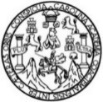 Hoja Maestra del plan HACCPHoja Maestra del plan HACCPHoja Maestra del plan HACCPHoja Maestra del plan HACCPHoja Maestra del plan HACCPHoja Maestra del plan HACCPHoja Maestra del plan HACCPHoja Maestra del plan HACCPFasePeligroMedidas preventivasLímite críticoProcedimiento de vigilanciaMedidas correctivasRegistro4 cm4 cm2.5 cmpáginas pares4 cm4 cmpáginas impares2.5 cm2.5 cm2.5 cmRecursosCostoDos resmas de hojasQ 100.00Viáticos (combustible, hospedaje y alimentación)Q 2,000.00Tóner de impresoraQ 500.00AsesorQ 2,500.00TOTALQ 5,100.00Tipo de autorCitación narrativaCitación parentéticaObservaciones Un autor (libro, artículo científico, tesis)López (2019)(López, 2019)Dos autoresCamey y Sánchez (2014)(Camey y Sánchez, 2014)Latinos con “y” y extranjeros con “&”.Tres o más autores en una misma cita.López (2014); Martínez (2016); Osorio (2019)(López, 2014; Martínez, 2016; Osorio, 2019)Tres o más autores, puede utilizar et al. desde la primera citaPérez et al. (2020)(Pérez et al., 2020)Solo si puede producir en el texto ambigüedad utilice todos los apellidos. Debe utilizar et al. únicamente para las citas. Autor corporativo con abreviación (primera cita) / aplicable a página webOrganización Mundial de la Salud (OMS, 2016)(Organización Mundial de la Salud [OMS], 2016)Siguientes citasOMS (2016)(OMS, 2016)Autor corporativo sin abreviaciónPontificia Universidad Javeriana (2019)(Pontificia Universidad Javeriana, 2019)Mismo autor con la misma fecha de publicaciónMorales (2017a)Morales (2017b)(Morales, 2017a)(Morales, 2017b)Mismo autor con diferente fecha de publicaciónMonzón (2019)Monzón (2020)(Monzón, 2019)(Monzón, 2020)Se ordena en la lista de referencia por la publicación más antigua.  Diferentes autores con el mismo apellido, se debe diferenciar por la inicial del nombreZúñiga (2018)P. Zúñiga (2019)Zúñiga, 2018)(P. Zúñiga, 2019)En la lista de referencias se debe colocar Zúñiga, A. (2018)Zúñiga, P. (2019)Publicaciones sin autor Anónimo (2015)(Anónimo, 2015)Publicaciones sin autor, es permitido utilizar el nombre de la publicaciónHabilidades Interpersonales (2019)(Habilidades Interpersonales, 2019)Debe colocar en la lista de referencias el nombre de la publicación. Si el nombre fuera muy largo, puede acortar el nombre para citar en el texto.  Publicación sin fechaTorres, (s.f.)(Torres, s.f.)Cita sin número de página Juárez (2018) “…. ” (párr. 7)(Juárez, 2018, párr.7)Puede especificar en la cita: párrafo, artículo, capítulo, diapositiva, tabla, entre otros.Cita de citaAndrade (2004) (como se cita en Díaz, 2010)(Andrade, 2004, como se cita en Díaz, 2010)En las referencias debe estar la de Díaz (2010)*Si desconoce el año de la fuente primaria, omítalo en la citación en el texto. Cita un periódicoGonzález (2021)(González, 2021)(González, 2021, p. 7)Nota: solo se coloca el año, aunque en la referencia bibliográfica se coloca día mes y año.Cita de una ley Ley de transformación agraria (1962)(Ley de transformación agraria, 1962)Textual:(Ley de transformación agrafia, 1962, Cap. XXIII,  Art. 259)Cita de varios documentosAndrade (2020), Monroy (2018) y Girón (2019). *Pueden aparecer en cualquier orden.(Andrade, 2020; Girón, 2019; Monroy, 2018)                          * orden alfabéticoComunicación personalJ. Monterroso (comunicación personal, 15 de marzo de 2021)(J. Monterroso, comunicación personal, 15 de marzo de 2021).No se incluye en la lista de referencias